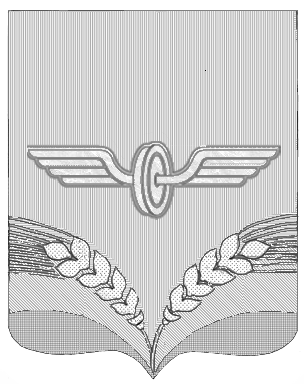 АДМИНИСТРАЦИЯ СОВЕТСКОГО РАЙОНА КУРСКОЙ ОБЛАСТИ П О С Т А Н О В Л Е Н И Е от  25.01.2021   № 59 Курская область, 306600, пос. Кшенский, ул. Пролетарская, 45О внесении изменений в постановление АдминистрацииСоветского района Курской области от 26.11.2019 №947 «Об утверждении перечня рынков по содействию развитию конкуренции и муниципального плана мероприятий («дорожная карта») по содействию развитию конкуренции в Советском районе Курской области»В соответствии с постановлением Администрации Курской области от 20 декабря 2019 №1303-па «Об утверждении перечня товарных рынков для содействия развитию конкуренции в Курской области и плана мероприятий ("дорожной карты") по содействию развитию конкуренции в Курской области» Администрация Советского района Курской области ПОСТАНОВЛЯЕТ:1.Внести в постановление Администрации Советского района Курской области от 26.11.2019 №947 «Об утверждении перечня рынков по содействию развитию конкуренции и муниципального плана мероприятий («дорожная карта») по содействию развитию конкуренции в Советском районе Курской области» следующие изменения:1.1. Перечень рынков по содействию развитию конкуренции изложить в новой редакции (Приложение №1).1.2. Муниципальный план мероприятий («дорожная карта») Советского района Курской области по содействию развитию конкуренции в Курской области изложить в новой редакции (Приложение №2).2.Опубликовать настоящее постановление на официальном сайте муниципального образования «Советский район» Курской области в разделе «Содействие развитию конкуренции».3.Постановление вступает в силу со дня его подписания.Глава Советского района						   	        В.М. ЖилинковПриложение №1        УТВЕРЖДЕНпостановлением АдминистрацииСоветского района Курской областиот 26 ноября 2019г. № 947 (в редакции постановления Администрации Советского района Курской области от 25.01.2021  № 59)Перечень товарных рынков по содействию развитию конкуренции в Советском районе Курской области       								Приложение №2 УТВЕРЖДЕНпостановлением Администрации Советского района Курской области от 26 ноября 2019г. № 947 (в редакции постановления Администрации Советского района Курской области от 25.01.2021  № 59)Муниципальный план мероприятий («дорожная карта»)Советского района Курской области по содействию развитию конкуренции в Курской областиI. Общее описание «дорожной карты»1.1. Поддержка конкуренции гарантируется Конституцией Российской Федерации, является одной из основ конституционного строя Российской Федерации, а также постоянным приоритетом государственной политики.Развитие конкуренции в экономике является многоаспектной задачей, решение которой в значительной степени зависит от эффективности проведения государственной политики по широкому спектру направлений – от макроэкономической политики, создания благоприятного инвестиционного климата, включая развитие финансовой и налоговой системы, снижение административных и инфраструктурных барьеров, до защиты прав граждан и национальной политики.1.2. Предметом настоящей «дорожной карты» являются направления развития конкуренции, которые имеют специальное, системное и существенное значение для развития конкуренции.1.3. Муниципальный план мероприятий («дорожная карта») Советского района Курской области по достижению ключевых показателей развития конкуренции в Курской области на 2019-2021 годы (далее – «дорожная карта») разработан отделом по экономическому развитию, прогнозированию и труду Администрации Советского района Курской области, координирующий мероприятия по развитию конкуренции в соответствии со сферами ведения.1.4. Реализация «дорожной карты» направлена на развитие конкурентной среды и предпринимательского климата на территории Советского района Курской области, снижение административных и инфраструктурных барьеров.1.5. Целями «дорожной карты» являются:внедрение Стандарта развития конкуренции, утвержденного распоряжением Правительства Российской Федерации от 17 апреля 2019 г. № 768-р;проведение мероприятий по содействию развитию конкуренции для каждого товарного рынка определенных для содействия развитию конкуренции в Советском районе Курской области;реализация положения о приоритете целей и задач по содействию развитию конкуренции Советского района Курской области на соответствующих товарных рынках;снижение доли государственного сектора в экономике Советского района Курской области;развитие конкуренции при осуществлении закупок;повышение уровня защиты прав потребителей;устранение избыточного государственного регулирования и снижение административных барьеров.1.6. В «дорожной карте» определены первоочередные мероприятия по развитию конкуренции на отдельных товарных рынках, признанных приоритетными с точки зрения развития конкуренции, а также системные мероприятия, которые должны быть направлены на развитие конкуренции в Советском районе Курской области. 1.7. Расчет ключевых показателей производится в соответствии с Методиками по расчету ключевых показателей развития конкуренции в отраслях экономики в субъектах Российской Федерации, утвержденными приказом ФАС России от 29.08.2018 № 1232/18 «Об утверждении Методик по расчету ключевых показателей развития конкуренции в отраслях экономики в субъектах Российской Федерации» и приказом Федеральной антимонопольной службы от 06.08.2019 
№ 1059/19 «О внесении изменений в приказ Федеральной антимонопольной службы от 29 августа 2018 года № 1232/18 «Об утверждении Методик по расчету ключевых показателей развития конкуренции в отраслях экономики в субъектах Российской Федерации».II. Фактическая информация (в том числе в числовом выражении) в отношении ситуации, сложившейся в каждой отрасли (сфере) экономики (на отдельных товарных рынках) Советского района Курской области, и её проблематикиIII. Мероприятия по содействию развитию конкуренцииIV. Системные мероприятия№ п/пНаименование рынка1.Рынок услуг розничной торговли лекарственными препаратами, медицинскими изделиями и сопутствующими товарами2.Рынок ритуальных услуг3.Рынок выполнения работ по благоустройству городской среды4.Рынок оказания услуг по ремонту автотранспортных средств5.Рынок добычи общераспространенных полезных ископаемых на участках недр местного значения6.Рынок нефтепродуктов7.Рынок оказания услуг по перевозке пассажиров автомобильным транспортом по муниципальным маршрутам регулярных перевозок№ п/пНаименование мероприятияСрок исполнения мероприятияНаименование показателяЕд. изм.Целевые значения показателя в Советском районе Курской областиЦелевые значения показателя в Советском районе Курской областиЦелевые значения показателя в Советском районе Курской областиЦелевые значения показателя в Советском районе Курской областиЦелевые значения показателя в Советском районе Курской областиЦелевые значения показателя СтандартаИсполнители№ п/пНаименование мероприятияСрок исполнения мероприятияНаименование показателяЕд. изм.2018 (исх.)на 01.01.2020на 01.01.2020на 01.01.2021на 01.01.2022на 01.01.2022Исполнители123456778910111. Рынок услуг розничной торговли лекарственными препаратами, медицинскими изделиями и сопутствующими товарами1. Рынок услуг розничной торговли лекарственными препаратами, медицинскими изделиями и сопутствующими товарами1. Рынок услуг розничной торговли лекарственными препаратами, медицинскими изделиями и сопутствующими товарами1. Рынок услуг розничной торговли лекарственными препаратами, медицинскими изделиями и сопутствующими товарами1. Рынок услуг розничной торговли лекарственными препаратами, медицинскими изделиями и сопутствующими товарами1. Рынок услуг розничной торговли лекарственными препаратами, медицинскими изделиями и сопутствующими товарами1. Рынок услуг розничной торговли лекарственными препаратами, медицинскими изделиями и сопутствующими товарами1. Рынок услуг розничной торговли лекарственными препаратами, медицинскими изделиями и сопутствующими товарами1. Рынок услуг розничной торговли лекарственными препаратами, медицинскими изделиями и сопутствующими товарами1. Рынок услуг розничной торговли лекарственными препаратами, медицинскими изделиями и сопутствующими товарами1. Рынок услуг розничной торговли лекарственными препаратами, медицинскими изделиями и сопутствующими товарами1. Рынок услуг розничной торговли лекарственными препаратами, медицинскими изделиями и сопутствующими товарами1. Рынок услуг розничной торговли лекарственными препаратами, медицинскими изделиями и сопутствующими товарамиФактическая информация:Рынок розничной торговли лекарственными препаратами, изделиями медицинского назначения и сопутствующими товарами в Советском районе Курской области по состоянию на 01.01.2019 года представлен 7 аптечными организациями (точки продаж), в том числе государственных – 1, частных – 6. Доля негосударственных аптечных организаций (точек продаж), осуществляющих розничную торговлю фармацевтической продукцией, составляет 85,7%.Фактическая информация:Рынок розничной торговли лекарственными препаратами, изделиями медицинского назначения и сопутствующими товарами в Советском районе Курской области по состоянию на 01.01.2019 года представлен 7 аптечными организациями (точки продаж), в том числе государственных – 1, частных – 6. Доля негосударственных аптечных организаций (точек продаж), осуществляющих розничную торговлю фармацевтической продукцией, составляет 85,7%.Фактическая информация:Рынок розничной торговли лекарственными препаратами, изделиями медицинского назначения и сопутствующими товарами в Советском районе Курской области по состоянию на 01.01.2019 года представлен 7 аптечными организациями (точки продаж), в том числе государственных – 1, частных – 6. Доля негосударственных аптечных организаций (точек продаж), осуществляющих розничную торговлю фармацевтической продукцией, составляет 85,7%.Фактическая информация:Рынок розничной торговли лекарственными препаратами, изделиями медицинского назначения и сопутствующими товарами в Советском районе Курской области по состоянию на 01.01.2019 года представлен 7 аптечными организациями (точки продаж), в том числе государственных – 1, частных – 6. Доля негосударственных аптечных организаций (точек продаж), осуществляющих розничную торговлю фармацевтической продукцией, составляет 85,7%.Фактическая информация:Рынок розничной торговли лекарственными препаратами, изделиями медицинского назначения и сопутствующими товарами в Советском районе Курской области по состоянию на 01.01.2019 года представлен 7 аптечными организациями (точки продаж), в том числе государственных – 1, частных – 6. Доля негосударственных аптечных организаций (точек продаж), осуществляющих розничную торговлю фармацевтической продукцией, составляет 85,7%.Фактическая информация:Рынок розничной торговли лекарственными препаратами, изделиями медицинского назначения и сопутствующими товарами в Советском районе Курской области по состоянию на 01.01.2019 года представлен 7 аптечными организациями (точки продаж), в том числе государственных – 1, частных – 6. Доля негосударственных аптечных организаций (точек продаж), осуществляющих розничную торговлю фармацевтической продукцией, составляет 85,7%.Фактическая информация:Рынок розничной торговли лекарственными препаратами, изделиями медицинского назначения и сопутствующими товарами в Советском районе Курской области по состоянию на 01.01.2019 года представлен 7 аптечными организациями (точки продаж), в том числе государственных – 1, частных – 6. Доля негосударственных аптечных организаций (точек продаж), осуществляющих розничную торговлю фармацевтической продукцией, составляет 85,7%.Фактическая информация:Рынок розничной торговли лекарственными препаратами, изделиями медицинского назначения и сопутствующими товарами в Советском районе Курской области по состоянию на 01.01.2019 года представлен 7 аптечными организациями (точки продаж), в том числе государственных – 1, частных – 6. Доля негосударственных аптечных организаций (точек продаж), осуществляющих розничную торговлю фармацевтической продукцией, составляет 85,7%.Фактическая информация:Рынок розничной торговли лекарственными препаратами, изделиями медицинского назначения и сопутствующими товарами в Советском районе Курской области по состоянию на 01.01.2019 года представлен 7 аптечными организациями (точки продаж), в том числе государственных – 1, частных – 6. Доля негосударственных аптечных организаций (точек продаж), осуществляющих розничную торговлю фармацевтической продукцией, составляет 85,7%.Фактическая информация:Рынок розничной торговли лекарственными препаратами, изделиями медицинского назначения и сопутствующими товарами в Советском районе Курской области по состоянию на 01.01.2019 года представлен 7 аптечными организациями (точки продаж), в том числе государственных – 1, частных – 6. Доля негосударственных аптечных организаций (точек продаж), осуществляющих розничную торговлю фармацевтической продукцией, составляет 85,7%.Фактическая информация:Рынок розничной торговли лекарственными препаратами, изделиями медицинского назначения и сопутствующими товарами в Советском районе Курской области по состоянию на 01.01.2019 года представлен 7 аптечными организациями (точки продаж), в том числе государственных – 1, частных – 6. Доля негосударственных аптечных организаций (точек продаж), осуществляющих розничную торговлю фармацевтической продукцией, составляет 85,7%.Фактическая информация:Рынок розничной торговли лекарственными препаратами, изделиями медицинского назначения и сопутствующими товарами в Советском районе Курской области по состоянию на 01.01.2019 года представлен 7 аптечными организациями (точки продаж), в том числе государственных – 1, частных – 6. Доля негосударственных аптечных организаций (точек продаж), осуществляющих розничную торговлю фармацевтической продукцией, составляет 85,7%.Фактическая информация:Рынок розничной торговли лекарственными препаратами, изделиями медицинского назначения и сопутствующими товарами в Советском районе Курской области по состоянию на 01.01.2019 года представлен 7 аптечными организациями (точки продаж), в том числе государственных – 1, частных – 6. Доля негосударственных аптечных организаций (точек продаж), осуществляющих розничную торговлю фармацевтической продукцией, составляет 85,7%.Ресурсное обеспечение: для реализации мероприятий «Дорожной карты» не требуются дополнительные финансовые и трудовые ресурсыРесурсное обеспечение: для реализации мероприятий «Дорожной карты» не требуются дополнительные финансовые и трудовые ресурсыРесурсное обеспечение: для реализации мероприятий «Дорожной карты» не требуются дополнительные финансовые и трудовые ресурсыРесурсное обеспечение: для реализации мероприятий «Дорожной карты» не требуются дополнительные финансовые и трудовые ресурсыРесурсное обеспечение: для реализации мероприятий «Дорожной карты» не требуются дополнительные финансовые и трудовые ресурсыРесурсное обеспечение: для реализации мероприятий «Дорожной карты» не требуются дополнительные финансовые и трудовые ресурсыРесурсное обеспечение: для реализации мероприятий «Дорожной карты» не требуются дополнительные финансовые и трудовые ресурсыРесурсное обеспечение: для реализации мероприятий «Дорожной карты» не требуются дополнительные финансовые и трудовые ресурсыРесурсное обеспечение: для реализации мероприятий «Дорожной карты» не требуются дополнительные финансовые и трудовые ресурсыРесурсное обеспечение: для реализации мероприятий «Дорожной карты» не требуются дополнительные финансовые и трудовые ресурсыРесурсное обеспечение: для реализации мероприятий «Дорожной карты» не требуются дополнительные финансовые и трудовые ресурсыРесурсное обеспечение: для реализации мероприятий «Дорожной карты» не требуются дополнительные финансовые и трудовые ресурсыРесурсное обеспечение: для реализации мероприятий «Дорожной карты» не требуются дополнительные финансовые и трудовые ресурсы1.1.Проведение мониторинга состояния рынка услуг розничной торговли лекарственными препаратами, медицинскими изделиями и сопутствующими товарами Советского района Курской области2019-2021Доля организаций частной формы собственности в сфере услуг розничной торговли лекарственными препаратами, медицинскими изделиями и сопутствующими товарами%85,785,785,785,787,560Отдел по экономическому развитию, прогнозированию и труду Администрации Советского района Курской области1.2.Оказание методической и консультационной помощи по вопросам ведения предпринимательской деятельности и соблюдению законодательства в сфере розничной торговли лекарственными препаратами, медицинскими изделиями и сопутствующими товарами2019-2021Доля организаций частной формы собственности в сфере услуг розничной торговли лекарственными препаратами, медицинскими изделиями и сопутствующими товарами%85,785,785,785,787,560Отдел по экономическому развитию, прогнозированию и труду Администрации Советского района Курской области2. Рынок ритуальных услуг2. Рынок ритуальных услуг2. Рынок ритуальных услуг2. Рынок ритуальных услуг2. Рынок ритуальных услуг2. Рынок ритуальных услуг2. Рынок ритуальных услуг2. Рынок ритуальных услуг2. Рынок ритуальных услуг2. Рынок ритуальных услуг2. Рынок ритуальных услуг2. Рынок ритуальных услуг2. Рынок ритуальных услугФактическая информация:По данным органов государственной статистики состоянию на 01.01.2019 года ритуальные услуги на территории Советского района Курской области оказывают 5 организаций. Доля субъектов частной формы собственности в сфере ритуальных услуг составила 100%. Предоставление ритуальных услуг является одной из наиболее социально значимых отраслей в сфере услуг, затрагивает интересы всего населения. Необходимо осуществлять мероприятия по развитию сферы ритуальных услуг на территории Советского района Курской области, что позволит удовлетворять на высоком уровне разнообразные потребности населения в сфере ритуальных услуг и обеспечить конкурентоспособность и развитие различных рыночных структур, связанных с предоставлением данного рода услуг.Цель: недопущение снижения количества организаций частной формы собственности на рынке ритуальных услуг.Фактическая информация:По данным органов государственной статистики состоянию на 01.01.2019 года ритуальные услуги на территории Советского района Курской области оказывают 5 организаций. Доля субъектов частной формы собственности в сфере ритуальных услуг составила 100%. Предоставление ритуальных услуг является одной из наиболее социально значимых отраслей в сфере услуг, затрагивает интересы всего населения. Необходимо осуществлять мероприятия по развитию сферы ритуальных услуг на территории Советского района Курской области, что позволит удовлетворять на высоком уровне разнообразные потребности населения в сфере ритуальных услуг и обеспечить конкурентоспособность и развитие различных рыночных структур, связанных с предоставлением данного рода услуг.Цель: недопущение снижения количества организаций частной формы собственности на рынке ритуальных услуг.Фактическая информация:По данным органов государственной статистики состоянию на 01.01.2019 года ритуальные услуги на территории Советского района Курской области оказывают 5 организаций. Доля субъектов частной формы собственности в сфере ритуальных услуг составила 100%. Предоставление ритуальных услуг является одной из наиболее социально значимых отраслей в сфере услуг, затрагивает интересы всего населения. Необходимо осуществлять мероприятия по развитию сферы ритуальных услуг на территории Советского района Курской области, что позволит удовлетворять на высоком уровне разнообразные потребности населения в сфере ритуальных услуг и обеспечить конкурентоспособность и развитие различных рыночных структур, связанных с предоставлением данного рода услуг.Цель: недопущение снижения количества организаций частной формы собственности на рынке ритуальных услуг.Фактическая информация:По данным органов государственной статистики состоянию на 01.01.2019 года ритуальные услуги на территории Советского района Курской области оказывают 5 организаций. Доля субъектов частной формы собственности в сфере ритуальных услуг составила 100%. Предоставление ритуальных услуг является одной из наиболее социально значимых отраслей в сфере услуг, затрагивает интересы всего населения. Необходимо осуществлять мероприятия по развитию сферы ритуальных услуг на территории Советского района Курской области, что позволит удовлетворять на высоком уровне разнообразные потребности населения в сфере ритуальных услуг и обеспечить конкурентоспособность и развитие различных рыночных структур, связанных с предоставлением данного рода услуг.Цель: недопущение снижения количества организаций частной формы собственности на рынке ритуальных услуг.Фактическая информация:По данным органов государственной статистики состоянию на 01.01.2019 года ритуальные услуги на территории Советского района Курской области оказывают 5 организаций. Доля субъектов частной формы собственности в сфере ритуальных услуг составила 100%. Предоставление ритуальных услуг является одной из наиболее социально значимых отраслей в сфере услуг, затрагивает интересы всего населения. Необходимо осуществлять мероприятия по развитию сферы ритуальных услуг на территории Советского района Курской области, что позволит удовлетворять на высоком уровне разнообразные потребности населения в сфере ритуальных услуг и обеспечить конкурентоспособность и развитие различных рыночных структур, связанных с предоставлением данного рода услуг.Цель: недопущение снижения количества организаций частной формы собственности на рынке ритуальных услуг.Фактическая информация:По данным органов государственной статистики состоянию на 01.01.2019 года ритуальные услуги на территории Советского района Курской области оказывают 5 организаций. Доля субъектов частной формы собственности в сфере ритуальных услуг составила 100%. Предоставление ритуальных услуг является одной из наиболее социально значимых отраслей в сфере услуг, затрагивает интересы всего населения. Необходимо осуществлять мероприятия по развитию сферы ритуальных услуг на территории Советского района Курской области, что позволит удовлетворять на высоком уровне разнообразные потребности населения в сфере ритуальных услуг и обеспечить конкурентоспособность и развитие различных рыночных структур, связанных с предоставлением данного рода услуг.Цель: недопущение снижения количества организаций частной формы собственности на рынке ритуальных услуг.Фактическая информация:По данным органов государственной статистики состоянию на 01.01.2019 года ритуальные услуги на территории Советского района Курской области оказывают 5 организаций. Доля субъектов частной формы собственности в сфере ритуальных услуг составила 100%. Предоставление ритуальных услуг является одной из наиболее социально значимых отраслей в сфере услуг, затрагивает интересы всего населения. Необходимо осуществлять мероприятия по развитию сферы ритуальных услуг на территории Советского района Курской области, что позволит удовлетворять на высоком уровне разнообразные потребности населения в сфере ритуальных услуг и обеспечить конкурентоспособность и развитие различных рыночных структур, связанных с предоставлением данного рода услуг.Цель: недопущение снижения количества организаций частной формы собственности на рынке ритуальных услуг.Фактическая информация:По данным органов государственной статистики состоянию на 01.01.2019 года ритуальные услуги на территории Советского района Курской области оказывают 5 организаций. Доля субъектов частной формы собственности в сфере ритуальных услуг составила 100%. Предоставление ритуальных услуг является одной из наиболее социально значимых отраслей в сфере услуг, затрагивает интересы всего населения. Необходимо осуществлять мероприятия по развитию сферы ритуальных услуг на территории Советского района Курской области, что позволит удовлетворять на высоком уровне разнообразные потребности населения в сфере ритуальных услуг и обеспечить конкурентоспособность и развитие различных рыночных структур, связанных с предоставлением данного рода услуг.Цель: недопущение снижения количества организаций частной формы собственности на рынке ритуальных услуг.Фактическая информация:По данным органов государственной статистики состоянию на 01.01.2019 года ритуальные услуги на территории Советского района Курской области оказывают 5 организаций. Доля субъектов частной формы собственности в сфере ритуальных услуг составила 100%. Предоставление ритуальных услуг является одной из наиболее социально значимых отраслей в сфере услуг, затрагивает интересы всего населения. Необходимо осуществлять мероприятия по развитию сферы ритуальных услуг на территории Советского района Курской области, что позволит удовлетворять на высоком уровне разнообразные потребности населения в сфере ритуальных услуг и обеспечить конкурентоспособность и развитие различных рыночных структур, связанных с предоставлением данного рода услуг.Цель: недопущение снижения количества организаций частной формы собственности на рынке ритуальных услуг.Фактическая информация:По данным органов государственной статистики состоянию на 01.01.2019 года ритуальные услуги на территории Советского района Курской области оказывают 5 организаций. Доля субъектов частной формы собственности в сфере ритуальных услуг составила 100%. Предоставление ритуальных услуг является одной из наиболее социально значимых отраслей в сфере услуг, затрагивает интересы всего населения. Необходимо осуществлять мероприятия по развитию сферы ритуальных услуг на территории Советского района Курской области, что позволит удовлетворять на высоком уровне разнообразные потребности населения в сфере ритуальных услуг и обеспечить конкурентоспособность и развитие различных рыночных структур, связанных с предоставлением данного рода услуг.Цель: недопущение снижения количества организаций частной формы собственности на рынке ритуальных услуг.Фактическая информация:По данным органов государственной статистики состоянию на 01.01.2019 года ритуальные услуги на территории Советского района Курской области оказывают 5 организаций. Доля субъектов частной формы собственности в сфере ритуальных услуг составила 100%. Предоставление ритуальных услуг является одной из наиболее социально значимых отраслей в сфере услуг, затрагивает интересы всего населения. Необходимо осуществлять мероприятия по развитию сферы ритуальных услуг на территории Советского района Курской области, что позволит удовлетворять на высоком уровне разнообразные потребности населения в сфере ритуальных услуг и обеспечить конкурентоспособность и развитие различных рыночных структур, связанных с предоставлением данного рода услуг.Цель: недопущение снижения количества организаций частной формы собственности на рынке ритуальных услуг.Фактическая информация:По данным органов государственной статистики состоянию на 01.01.2019 года ритуальные услуги на территории Советского района Курской области оказывают 5 организаций. Доля субъектов частной формы собственности в сфере ритуальных услуг составила 100%. Предоставление ритуальных услуг является одной из наиболее социально значимых отраслей в сфере услуг, затрагивает интересы всего населения. Необходимо осуществлять мероприятия по развитию сферы ритуальных услуг на территории Советского района Курской области, что позволит удовлетворять на высоком уровне разнообразные потребности населения в сфере ритуальных услуг и обеспечить конкурентоспособность и развитие различных рыночных структур, связанных с предоставлением данного рода услуг.Цель: недопущение снижения количества организаций частной формы собственности на рынке ритуальных услуг.Фактическая информация:По данным органов государственной статистики состоянию на 01.01.2019 года ритуальные услуги на территории Советского района Курской области оказывают 5 организаций. Доля субъектов частной формы собственности в сфере ритуальных услуг составила 100%. Предоставление ритуальных услуг является одной из наиболее социально значимых отраслей в сфере услуг, затрагивает интересы всего населения. Необходимо осуществлять мероприятия по развитию сферы ритуальных услуг на территории Советского района Курской области, что позволит удовлетворять на высоком уровне разнообразные потребности населения в сфере ритуальных услуг и обеспечить конкурентоспособность и развитие различных рыночных структур, связанных с предоставлением данного рода услуг.Цель: недопущение снижения количества организаций частной формы собственности на рынке ритуальных услуг.Ресурсное обеспечение: для реализации мероприятий «Дорожной карты» не требуются дополнительные финансовые и трудовые ресурсыРесурсное обеспечение: для реализации мероприятий «Дорожной карты» не требуются дополнительные финансовые и трудовые ресурсыРесурсное обеспечение: для реализации мероприятий «Дорожной карты» не требуются дополнительные финансовые и трудовые ресурсыРесурсное обеспечение: для реализации мероприятий «Дорожной карты» не требуются дополнительные финансовые и трудовые ресурсыРесурсное обеспечение: для реализации мероприятий «Дорожной карты» не требуются дополнительные финансовые и трудовые ресурсыРесурсное обеспечение: для реализации мероприятий «Дорожной карты» не требуются дополнительные финансовые и трудовые ресурсыРесурсное обеспечение: для реализации мероприятий «Дорожной карты» не требуются дополнительные финансовые и трудовые ресурсыРесурсное обеспечение: для реализации мероприятий «Дорожной карты» не требуются дополнительные финансовые и трудовые ресурсыРесурсное обеспечение: для реализации мероприятий «Дорожной карты» не требуются дополнительные финансовые и трудовые ресурсыРесурсное обеспечение: для реализации мероприятий «Дорожной карты» не требуются дополнительные финансовые и трудовые ресурсыРесурсное обеспечение: для реализации мероприятий «Дорожной карты» не требуются дополнительные финансовые и трудовые ресурсыРесурсное обеспечение: для реализации мероприятий «Дорожной карты» не требуются дополнительные финансовые и трудовые ресурсыРесурсное обеспечение: для реализации мероприятий «Дорожной карты» не требуются дополнительные финансовые и трудовые ресурсы2.1.Проведение мониторинга состояния рынка ритуальных услуг Советского района Курской области2019-2021Доля организаций частной формы собственности в сфере ритуальных услуг%10010010010010020Отдел по экономическому развитию, прогнозированию и труду Администрации Советского района Курской области2.2.Оказание консультационной и методической поддержки хозяйствующим субъектам, открывающим объекты по рынку ритуальных услуг в Советском районе Курской области2019-2021Доля организаций частной формы собственности в сфере ритуальных услуг%10010010010010020Отдел по экономическому развитию, прогнозированию и труду Администрации Советского района Курской области3. Рынок выполнения работ по благоустройству городской среды3. Рынок выполнения работ по благоустройству городской среды3. Рынок выполнения работ по благоустройству городской среды3. Рынок выполнения работ по благоустройству городской среды3. Рынок выполнения работ по благоустройству городской среды3. Рынок выполнения работ по благоустройству городской среды3. Рынок выполнения работ по благоустройству городской среды3. Рынок выполнения работ по благоустройству городской среды3. Рынок выполнения работ по благоустройству городской среды3. Рынок выполнения работ по благоустройству городской среды3. Рынок выполнения работ по благоустройству городской среды3. Рынок выполнения работ по благоустройству городской среды3. Рынок выполнения работ по благоустройству городской средыФактическая информация:В 2018- 2019 годах в реализации проекта «Формирование комфортной городской среды» на территории Советского района Курской области участвовали два муниципальных образования. В 2018 году выполнено благоустройство 3 дворовых и 2 общественных территорий в МО «Поселок Кшенский» и в МО «Волжанский сельсовет» Советского района Курской области. Работы по благоустройству дворовых и общественных территорий осуществлялись частными организациями.В текущем 2019 году работы по благоустройству дворовых и общественных территорий в рамках проекта «Формирование комфортной городской среды» продолжились. После проведения аукционов с частными компаниями в 2019 году заключено 4 контракта. Фактическая информация:В 2018- 2019 годах в реализации проекта «Формирование комфортной городской среды» на территории Советского района Курской области участвовали два муниципальных образования. В 2018 году выполнено благоустройство 3 дворовых и 2 общественных территорий в МО «Поселок Кшенский» и в МО «Волжанский сельсовет» Советского района Курской области. Работы по благоустройству дворовых и общественных территорий осуществлялись частными организациями.В текущем 2019 году работы по благоустройству дворовых и общественных территорий в рамках проекта «Формирование комфортной городской среды» продолжились. После проведения аукционов с частными компаниями в 2019 году заключено 4 контракта. Фактическая информация:В 2018- 2019 годах в реализации проекта «Формирование комфортной городской среды» на территории Советского района Курской области участвовали два муниципальных образования. В 2018 году выполнено благоустройство 3 дворовых и 2 общественных территорий в МО «Поселок Кшенский» и в МО «Волжанский сельсовет» Советского района Курской области. Работы по благоустройству дворовых и общественных территорий осуществлялись частными организациями.В текущем 2019 году работы по благоустройству дворовых и общественных территорий в рамках проекта «Формирование комфортной городской среды» продолжились. После проведения аукционов с частными компаниями в 2019 году заключено 4 контракта. Фактическая информация:В 2018- 2019 годах в реализации проекта «Формирование комфортной городской среды» на территории Советского района Курской области участвовали два муниципальных образования. В 2018 году выполнено благоустройство 3 дворовых и 2 общественных территорий в МО «Поселок Кшенский» и в МО «Волжанский сельсовет» Советского района Курской области. Работы по благоустройству дворовых и общественных территорий осуществлялись частными организациями.В текущем 2019 году работы по благоустройству дворовых и общественных территорий в рамках проекта «Формирование комфортной городской среды» продолжились. После проведения аукционов с частными компаниями в 2019 году заключено 4 контракта. Фактическая информация:В 2018- 2019 годах в реализации проекта «Формирование комфортной городской среды» на территории Советского района Курской области участвовали два муниципальных образования. В 2018 году выполнено благоустройство 3 дворовых и 2 общественных территорий в МО «Поселок Кшенский» и в МО «Волжанский сельсовет» Советского района Курской области. Работы по благоустройству дворовых и общественных территорий осуществлялись частными организациями.В текущем 2019 году работы по благоустройству дворовых и общественных территорий в рамках проекта «Формирование комфортной городской среды» продолжились. После проведения аукционов с частными компаниями в 2019 году заключено 4 контракта. Фактическая информация:В 2018- 2019 годах в реализации проекта «Формирование комфортной городской среды» на территории Советского района Курской области участвовали два муниципальных образования. В 2018 году выполнено благоустройство 3 дворовых и 2 общественных территорий в МО «Поселок Кшенский» и в МО «Волжанский сельсовет» Советского района Курской области. Работы по благоустройству дворовых и общественных территорий осуществлялись частными организациями.В текущем 2019 году работы по благоустройству дворовых и общественных территорий в рамках проекта «Формирование комфортной городской среды» продолжились. После проведения аукционов с частными компаниями в 2019 году заключено 4 контракта. Фактическая информация:В 2018- 2019 годах в реализации проекта «Формирование комфортной городской среды» на территории Советского района Курской области участвовали два муниципальных образования. В 2018 году выполнено благоустройство 3 дворовых и 2 общественных территорий в МО «Поселок Кшенский» и в МО «Волжанский сельсовет» Советского района Курской области. Работы по благоустройству дворовых и общественных территорий осуществлялись частными организациями.В текущем 2019 году работы по благоустройству дворовых и общественных территорий в рамках проекта «Формирование комфортной городской среды» продолжились. После проведения аукционов с частными компаниями в 2019 году заключено 4 контракта. Фактическая информация:В 2018- 2019 годах в реализации проекта «Формирование комфортной городской среды» на территории Советского района Курской области участвовали два муниципальных образования. В 2018 году выполнено благоустройство 3 дворовых и 2 общественных территорий в МО «Поселок Кшенский» и в МО «Волжанский сельсовет» Советского района Курской области. Работы по благоустройству дворовых и общественных территорий осуществлялись частными организациями.В текущем 2019 году работы по благоустройству дворовых и общественных территорий в рамках проекта «Формирование комфортной городской среды» продолжились. После проведения аукционов с частными компаниями в 2019 году заключено 4 контракта. Фактическая информация:В 2018- 2019 годах в реализации проекта «Формирование комфортной городской среды» на территории Советского района Курской области участвовали два муниципальных образования. В 2018 году выполнено благоустройство 3 дворовых и 2 общественных территорий в МО «Поселок Кшенский» и в МО «Волжанский сельсовет» Советского района Курской области. Работы по благоустройству дворовых и общественных территорий осуществлялись частными организациями.В текущем 2019 году работы по благоустройству дворовых и общественных территорий в рамках проекта «Формирование комфортной городской среды» продолжились. После проведения аукционов с частными компаниями в 2019 году заключено 4 контракта. Фактическая информация:В 2018- 2019 годах в реализации проекта «Формирование комфортной городской среды» на территории Советского района Курской области участвовали два муниципальных образования. В 2018 году выполнено благоустройство 3 дворовых и 2 общественных территорий в МО «Поселок Кшенский» и в МО «Волжанский сельсовет» Советского района Курской области. Работы по благоустройству дворовых и общественных территорий осуществлялись частными организациями.В текущем 2019 году работы по благоустройству дворовых и общественных территорий в рамках проекта «Формирование комфортной городской среды» продолжились. После проведения аукционов с частными компаниями в 2019 году заключено 4 контракта. Фактическая информация:В 2018- 2019 годах в реализации проекта «Формирование комфортной городской среды» на территории Советского района Курской области участвовали два муниципальных образования. В 2018 году выполнено благоустройство 3 дворовых и 2 общественных территорий в МО «Поселок Кшенский» и в МО «Волжанский сельсовет» Советского района Курской области. Работы по благоустройству дворовых и общественных территорий осуществлялись частными организациями.В текущем 2019 году работы по благоустройству дворовых и общественных территорий в рамках проекта «Формирование комфортной городской среды» продолжились. После проведения аукционов с частными компаниями в 2019 году заключено 4 контракта. Фактическая информация:В 2018- 2019 годах в реализации проекта «Формирование комфортной городской среды» на территории Советского района Курской области участвовали два муниципальных образования. В 2018 году выполнено благоустройство 3 дворовых и 2 общественных территорий в МО «Поселок Кшенский» и в МО «Волжанский сельсовет» Советского района Курской области. Работы по благоустройству дворовых и общественных территорий осуществлялись частными организациями.В текущем 2019 году работы по благоустройству дворовых и общественных территорий в рамках проекта «Формирование комфортной городской среды» продолжились. После проведения аукционов с частными компаниями в 2019 году заключено 4 контракта. Фактическая информация:В 2018- 2019 годах в реализации проекта «Формирование комфортной городской среды» на территории Советского района Курской области участвовали два муниципальных образования. В 2018 году выполнено благоустройство 3 дворовых и 2 общественных территорий в МО «Поселок Кшенский» и в МО «Волжанский сельсовет» Советского района Курской области. Работы по благоустройству дворовых и общественных территорий осуществлялись частными организациями.В текущем 2019 году работы по благоустройству дворовых и общественных территорий в рамках проекта «Формирование комфортной городской среды» продолжились. После проведения аукционов с частными компаниями в 2019 году заключено 4 контракта. Ресурсное обеспечение: реализация мероприятий «дорожной карты» будет осуществляться в рамках федерального проекта «Формирование комфортной городской среды»Ресурсное обеспечение: реализация мероприятий «дорожной карты» будет осуществляться в рамках федерального проекта «Формирование комфортной городской среды»Ресурсное обеспечение: реализация мероприятий «дорожной карты» будет осуществляться в рамках федерального проекта «Формирование комфортной городской среды»Ресурсное обеспечение: реализация мероприятий «дорожной карты» будет осуществляться в рамках федерального проекта «Формирование комфортной городской среды»Ресурсное обеспечение: реализация мероприятий «дорожной карты» будет осуществляться в рамках федерального проекта «Формирование комфортной городской среды»Ресурсное обеспечение: реализация мероприятий «дорожной карты» будет осуществляться в рамках федерального проекта «Формирование комфортной городской среды»Ресурсное обеспечение: реализация мероприятий «дорожной карты» будет осуществляться в рамках федерального проекта «Формирование комфортной городской среды»Ресурсное обеспечение: реализация мероприятий «дорожной карты» будет осуществляться в рамках федерального проекта «Формирование комфортной городской среды»Ресурсное обеспечение: реализация мероприятий «дорожной карты» будет осуществляться в рамках федерального проекта «Формирование комфортной городской среды»Ресурсное обеспечение: реализация мероприятий «дорожной карты» будет осуществляться в рамках федерального проекта «Формирование комфортной городской среды»Ресурсное обеспечение: реализация мероприятий «дорожной карты» будет осуществляться в рамках федерального проекта «Формирование комфортной городской среды»Ресурсное обеспечение: реализация мероприятий «дорожной карты» будет осуществляться в рамках федерального проекта «Формирование комфортной городской среды»Ресурсное обеспечение: реализация мероприятий «дорожной карты» будет осуществляться в рамках федерального проекта «Формирование комфортной городской среды»3.1.Размещение в открытом доступе информации о планируемых к благоустройству дворовых и общественных территориях2019-2021Доля организаций частной формы собственности в сфере выполнения работ по благоустройству городской среды%10010010010010020Органы местного самоуправления Советского района Курской области, отдел по ЖКХ, промышленности, транспорту, связи и экологии Администрации Советского района Курской области 3.2.Стимулирование новых предпринимательских инициатив по благоустройству2019-2021Доля организаций частной формы собственности в сфере выполнения работ по благоустройству городской среды%10010010010010020Органы местного самоуправления Советского района Курской области, отдел по ЖКХ, промышленности, транспорту, связи и экологии Администрации Советского района Курской области 4. Рынок оказания услуг по ремонту автотранспортных средств4. Рынок оказания услуг по ремонту автотранспортных средств4. Рынок оказания услуг по ремонту автотранспортных средств4. Рынок оказания услуг по ремонту автотранспортных средств4. Рынок оказания услуг по ремонту автотранспортных средств4. Рынок оказания услуг по ремонту автотранспортных средств4. Рынок оказания услуг по ремонту автотранспортных средств4. Рынок оказания услуг по ремонту автотранспортных средств4. Рынок оказания услуг по ремонту автотранспортных средств4. Рынок оказания услуг по ремонту автотранспортных средств4. Рынок оказания услуг по ремонту автотранспортных средств4. Рынок оказания услуг по ремонту автотранспортных средств4. Рынок оказания услуг по ремонту автотранспортных средствФактическая информация:В условиях повышения уровня автомобилизации населения возрастает востребованность услуг по ремонту и техническому обслуживанию автотранспортных средств. Приоритетами развития конкурентной среды в сфере технического обслуживания и ремонта автотранспортных средств являются продолжение реализации мер, обеспечивающих равные условия всем хозяйствующим субъектам для организации обслуживания, оптимизации ценообразования на рынке услуг. В настоящее время на территории Советского района Курской области существует высокая конкуренция среди предприятий, оказывающих услуги населению по ремонту автотранспортных средств. Согласно статистических данных услуги по техническому обслуживанию и ремонту транспортных средств, машин и оборудования населению Советского района Курской области по состоянию на 01.01.2019 года оказывают 7 предприятий, их доля в общем числе объектов бытового обслуживания составила около 21%. Все действующие на территории района организации в сфере технического обслуживания и ремонта автотранспортных средств являются организациями частной формы собственности. В последние годы по району наблюдалась тенденция роста числа мастерских.Фактическая информация:В условиях повышения уровня автомобилизации населения возрастает востребованность услуг по ремонту и техническому обслуживанию автотранспортных средств. Приоритетами развития конкурентной среды в сфере технического обслуживания и ремонта автотранспортных средств являются продолжение реализации мер, обеспечивающих равные условия всем хозяйствующим субъектам для организации обслуживания, оптимизации ценообразования на рынке услуг. В настоящее время на территории Советского района Курской области существует высокая конкуренция среди предприятий, оказывающих услуги населению по ремонту автотранспортных средств. Согласно статистических данных услуги по техническому обслуживанию и ремонту транспортных средств, машин и оборудования населению Советского района Курской области по состоянию на 01.01.2019 года оказывают 7 предприятий, их доля в общем числе объектов бытового обслуживания составила около 21%. Все действующие на территории района организации в сфере технического обслуживания и ремонта автотранспортных средств являются организациями частной формы собственности. В последние годы по району наблюдалась тенденция роста числа мастерских.Фактическая информация:В условиях повышения уровня автомобилизации населения возрастает востребованность услуг по ремонту и техническому обслуживанию автотранспортных средств. Приоритетами развития конкурентной среды в сфере технического обслуживания и ремонта автотранспортных средств являются продолжение реализации мер, обеспечивающих равные условия всем хозяйствующим субъектам для организации обслуживания, оптимизации ценообразования на рынке услуг. В настоящее время на территории Советского района Курской области существует высокая конкуренция среди предприятий, оказывающих услуги населению по ремонту автотранспортных средств. Согласно статистических данных услуги по техническому обслуживанию и ремонту транспортных средств, машин и оборудования населению Советского района Курской области по состоянию на 01.01.2019 года оказывают 7 предприятий, их доля в общем числе объектов бытового обслуживания составила около 21%. Все действующие на территории района организации в сфере технического обслуживания и ремонта автотранспортных средств являются организациями частной формы собственности. В последние годы по району наблюдалась тенденция роста числа мастерских.Фактическая информация:В условиях повышения уровня автомобилизации населения возрастает востребованность услуг по ремонту и техническому обслуживанию автотранспортных средств. Приоритетами развития конкурентной среды в сфере технического обслуживания и ремонта автотранспортных средств являются продолжение реализации мер, обеспечивающих равные условия всем хозяйствующим субъектам для организации обслуживания, оптимизации ценообразования на рынке услуг. В настоящее время на территории Советского района Курской области существует высокая конкуренция среди предприятий, оказывающих услуги населению по ремонту автотранспортных средств. Согласно статистических данных услуги по техническому обслуживанию и ремонту транспортных средств, машин и оборудования населению Советского района Курской области по состоянию на 01.01.2019 года оказывают 7 предприятий, их доля в общем числе объектов бытового обслуживания составила около 21%. Все действующие на территории района организации в сфере технического обслуживания и ремонта автотранспортных средств являются организациями частной формы собственности. В последние годы по району наблюдалась тенденция роста числа мастерских.Фактическая информация:В условиях повышения уровня автомобилизации населения возрастает востребованность услуг по ремонту и техническому обслуживанию автотранспортных средств. Приоритетами развития конкурентной среды в сфере технического обслуживания и ремонта автотранспортных средств являются продолжение реализации мер, обеспечивающих равные условия всем хозяйствующим субъектам для организации обслуживания, оптимизации ценообразования на рынке услуг. В настоящее время на территории Советского района Курской области существует высокая конкуренция среди предприятий, оказывающих услуги населению по ремонту автотранспортных средств. Согласно статистических данных услуги по техническому обслуживанию и ремонту транспортных средств, машин и оборудования населению Советского района Курской области по состоянию на 01.01.2019 года оказывают 7 предприятий, их доля в общем числе объектов бытового обслуживания составила около 21%. Все действующие на территории района организации в сфере технического обслуживания и ремонта автотранспортных средств являются организациями частной формы собственности. В последние годы по району наблюдалась тенденция роста числа мастерских.Фактическая информация:В условиях повышения уровня автомобилизации населения возрастает востребованность услуг по ремонту и техническому обслуживанию автотранспортных средств. Приоритетами развития конкурентной среды в сфере технического обслуживания и ремонта автотранспортных средств являются продолжение реализации мер, обеспечивающих равные условия всем хозяйствующим субъектам для организации обслуживания, оптимизации ценообразования на рынке услуг. В настоящее время на территории Советского района Курской области существует высокая конкуренция среди предприятий, оказывающих услуги населению по ремонту автотранспортных средств. Согласно статистических данных услуги по техническому обслуживанию и ремонту транспортных средств, машин и оборудования населению Советского района Курской области по состоянию на 01.01.2019 года оказывают 7 предприятий, их доля в общем числе объектов бытового обслуживания составила около 21%. Все действующие на территории района организации в сфере технического обслуживания и ремонта автотранспортных средств являются организациями частной формы собственности. В последние годы по району наблюдалась тенденция роста числа мастерских.Фактическая информация:В условиях повышения уровня автомобилизации населения возрастает востребованность услуг по ремонту и техническому обслуживанию автотранспортных средств. Приоритетами развития конкурентной среды в сфере технического обслуживания и ремонта автотранспортных средств являются продолжение реализации мер, обеспечивающих равные условия всем хозяйствующим субъектам для организации обслуживания, оптимизации ценообразования на рынке услуг. В настоящее время на территории Советского района Курской области существует высокая конкуренция среди предприятий, оказывающих услуги населению по ремонту автотранспортных средств. Согласно статистических данных услуги по техническому обслуживанию и ремонту транспортных средств, машин и оборудования населению Советского района Курской области по состоянию на 01.01.2019 года оказывают 7 предприятий, их доля в общем числе объектов бытового обслуживания составила около 21%. Все действующие на территории района организации в сфере технического обслуживания и ремонта автотранспортных средств являются организациями частной формы собственности. В последние годы по району наблюдалась тенденция роста числа мастерских.Фактическая информация:В условиях повышения уровня автомобилизации населения возрастает востребованность услуг по ремонту и техническому обслуживанию автотранспортных средств. Приоритетами развития конкурентной среды в сфере технического обслуживания и ремонта автотранспортных средств являются продолжение реализации мер, обеспечивающих равные условия всем хозяйствующим субъектам для организации обслуживания, оптимизации ценообразования на рынке услуг. В настоящее время на территории Советского района Курской области существует высокая конкуренция среди предприятий, оказывающих услуги населению по ремонту автотранспортных средств. Согласно статистических данных услуги по техническому обслуживанию и ремонту транспортных средств, машин и оборудования населению Советского района Курской области по состоянию на 01.01.2019 года оказывают 7 предприятий, их доля в общем числе объектов бытового обслуживания составила около 21%. Все действующие на территории района организации в сфере технического обслуживания и ремонта автотранспортных средств являются организациями частной формы собственности. В последние годы по району наблюдалась тенденция роста числа мастерских.Фактическая информация:В условиях повышения уровня автомобилизации населения возрастает востребованность услуг по ремонту и техническому обслуживанию автотранспортных средств. Приоритетами развития конкурентной среды в сфере технического обслуживания и ремонта автотранспортных средств являются продолжение реализации мер, обеспечивающих равные условия всем хозяйствующим субъектам для организации обслуживания, оптимизации ценообразования на рынке услуг. В настоящее время на территории Советского района Курской области существует высокая конкуренция среди предприятий, оказывающих услуги населению по ремонту автотранспортных средств. Согласно статистических данных услуги по техническому обслуживанию и ремонту транспортных средств, машин и оборудования населению Советского района Курской области по состоянию на 01.01.2019 года оказывают 7 предприятий, их доля в общем числе объектов бытового обслуживания составила около 21%. Все действующие на территории района организации в сфере технического обслуживания и ремонта автотранспортных средств являются организациями частной формы собственности. В последние годы по району наблюдалась тенденция роста числа мастерских.Фактическая информация:В условиях повышения уровня автомобилизации населения возрастает востребованность услуг по ремонту и техническому обслуживанию автотранспортных средств. Приоритетами развития конкурентной среды в сфере технического обслуживания и ремонта автотранспортных средств являются продолжение реализации мер, обеспечивающих равные условия всем хозяйствующим субъектам для организации обслуживания, оптимизации ценообразования на рынке услуг. В настоящее время на территории Советского района Курской области существует высокая конкуренция среди предприятий, оказывающих услуги населению по ремонту автотранспортных средств. Согласно статистических данных услуги по техническому обслуживанию и ремонту транспортных средств, машин и оборудования населению Советского района Курской области по состоянию на 01.01.2019 года оказывают 7 предприятий, их доля в общем числе объектов бытового обслуживания составила около 21%. Все действующие на территории района организации в сфере технического обслуживания и ремонта автотранспортных средств являются организациями частной формы собственности. В последние годы по району наблюдалась тенденция роста числа мастерских.Фактическая информация:В условиях повышения уровня автомобилизации населения возрастает востребованность услуг по ремонту и техническому обслуживанию автотранспортных средств. Приоритетами развития конкурентной среды в сфере технического обслуживания и ремонта автотранспортных средств являются продолжение реализации мер, обеспечивающих равные условия всем хозяйствующим субъектам для организации обслуживания, оптимизации ценообразования на рынке услуг. В настоящее время на территории Советского района Курской области существует высокая конкуренция среди предприятий, оказывающих услуги населению по ремонту автотранспортных средств. Согласно статистических данных услуги по техническому обслуживанию и ремонту транспортных средств, машин и оборудования населению Советского района Курской области по состоянию на 01.01.2019 года оказывают 7 предприятий, их доля в общем числе объектов бытового обслуживания составила около 21%. Все действующие на территории района организации в сфере технического обслуживания и ремонта автотранспортных средств являются организациями частной формы собственности. В последние годы по району наблюдалась тенденция роста числа мастерских.Фактическая информация:В условиях повышения уровня автомобилизации населения возрастает востребованность услуг по ремонту и техническому обслуживанию автотранспортных средств. Приоритетами развития конкурентной среды в сфере технического обслуживания и ремонта автотранспортных средств являются продолжение реализации мер, обеспечивающих равные условия всем хозяйствующим субъектам для организации обслуживания, оптимизации ценообразования на рынке услуг. В настоящее время на территории Советского района Курской области существует высокая конкуренция среди предприятий, оказывающих услуги населению по ремонту автотранспортных средств. Согласно статистических данных услуги по техническому обслуживанию и ремонту транспортных средств, машин и оборудования населению Советского района Курской области по состоянию на 01.01.2019 года оказывают 7 предприятий, их доля в общем числе объектов бытового обслуживания составила около 21%. Все действующие на территории района организации в сфере технического обслуживания и ремонта автотранспортных средств являются организациями частной формы собственности. В последние годы по району наблюдалась тенденция роста числа мастерских.Фактическая информация:В условиях повышения уровня автомобилизации населения возрастает востребованность услуг по ремонту и техническому обслуживанию автотранспортных средств. Приоритетами развития конкурентной среды в сфере технического обслуживания и ремонта автотранспортных средств являются продолжение реализации мер, обеспечивающих равные условия всем хозяйствующим субъектам для организации обслуживания, оптимизации ценообразования на рынке услуг. В настоящее время на территории Советского района Курской области существует высокая конкуренция среди предприятий, оказывающих услуги населению по ремонту автотранспортных средств. Согласно статистических данных услуги по техническому обслуживанию и ремонту транспортных средств, машин и оборудования населению Советского района Курской области по состоянию на 01.01.2019 года оказывают 7 предприятий, их доля в общем числе объектов бытового обслуживания составила около 21%. Все действующие на территории района организации в сфере технического обслуживания и ремонта автотранспортных средств являются организациями частной формы собственности. В последние годы по району наблюдалась тенденция роста числа мастерских.Ресурсное обеспечение: для реализации мероприятий «дорожной карты» не требуются дополнительные финансовые и трудовые ресурсыРесурсное обеспечение: для реализации мероприятий «дорожной карты» не требуются дополнительные финансовые и трудовые ресурсыРесурсное обеспечение: для реализации мероприятий «дорожной карты» не требуются дополнительные финансовые и трудовые ресурсыРесурсное обеспечение: для реализации мероприятий «дорожной карты» не требуются дополнительные финансовые и трудовые ресурсыРесурсное обеспечение: для реализации мероприятий «дорожной карты» не требуются дополнительные финансовые и трудовые ресурсыРесурсное обеспечение: для реализации мероприятий «дорожной карты» не требуются дополнительные финансовые и трудовые ресурсыРесурсное обеспечение: для реализации мероприятий «дорожной карты» не требуются дополнительные финансовые и трудовые ресурсыРесурсное обеспечение: для реализации мероприятий «дорожной карты» не требуются дополнительные финансовые и трудовые ресурсыРесурсное обеспечение: для реализации мероприятий «дорожной карты» не требуются дополнительные финансовые и трудовые ресурсыРесурсное обеспечение: для реализации мероприятий «дорожной карты» не требуются дополнительные финансовые и трудовые ресурсыРесурсное обеспечение: для реализации мероприятий «дорожной карты» не требуются дополнительные финансовые и трудовые ресурсыРесурсное обеспечение: для реализации мероприятий «дорожной карты» не требуются дополнительные финансовые и трудовые ресурсыРесурсное обеспечение: для реализации мероприятий «дорожной карты» не требуются дополнительные финансовые и трудовые ресурсы4.1.Проведение мониторинга состояния рынка ремонта автотранспортных средств Советского района Курской области2019-2021Доля организаций частной формы собственности в сфере оказания услуг по ремонту автотранспортных средств%10010010010010040Отдел по экономическому развитию, прогнозированию и труду Администрации Советского района Курской области4.2.Оказание консультационной и методической поддержки хозяйствующим субъектам, открывающим объекты по ремонту автотранспортных средств в Советском районе Курской области2019-2021Доля организаций частной формы собственности в сфере оказания услуг по ремонту автотранспортных средств%10010010010010040Отдел по экономическому развитию, прогнозированию и труду Администрации Советского района Курской области5. Рынок добычи общераспространенных полезных ископаемых на участках недр местного значения5. Рынок добычи общераспространенных полезных ископаемых на участках недр местного значения5. Рынок добычи общераспространенных полезных ископаемых на участках недр местного значения5. Рынок добычи общераспространенных полезных ископаемых на участках недр местного значения5. Рынок добычи общераспространенных полезных ископаемых на участках недр местного значения5. Рынок добычи общераспространенных полезных ископаемых на участках недр местного значения5. Рынок добычи общераспространенных полезных ископаемых на участках недр местного значения5. Рынок добычи общераспространенных полезных ископаемых на участках недр местного значения5. Рынок добычи общераспространенных полезных ископаемых на участках недр местного значения5. Рынок добычи общераспространенных полезных ископаемых на участках недр местного значения5. Рынок добычи общераспространенных полезных ископаемых на участках недр местного значения5. Рынок добычи общераспространенных полезных ископаемых на участках недр местного значения5. Рынок добычи общераспространенных полезных ископаемых на участках недр местного значенияФактическая информация:На территории Советского района Курской области добыча общераспространенных полезных ископаемых на участках недр местного значения образует частный сектор экономики. В данном направлении осуществляют свою деятельность 2 юридических лица.По состоянию на 01.01.2019 года в Реестре государственной регистрации лицензий на пользование недрами, содержащими общераспространенные полезные ископаемые на территории Советского района Курской области, зарегистрировано 2 лицензии на пользование недрами, действующими до 2024 года.ООО «АгроСпецТехника» - геологическое изучение, разведка и добыча общераспространенного полезного ископаемого-песка;ООО «Пласт-Импульс» - разведка и добыча общераспространенного полезного ископаемого — глин тугоплавких на участках недр местного значения «Участок № 2 месторождения «Большая Карповка» в Советском районе Курской области.Фактическая информация:На территории Советского района Курской области добыча общераспространенных полезных ископаемых на участках недр местного значения образует частный сектор экономики. В данном направлении осуществляют свою деятельность 2 юридических лица.По состоянию на 01.01.2019 года в Реестре государственной регистрации лицензий на пользование недрами, содержащими общераспространенные полезные ископаемые на территории Советского района Курской области, зарегистрировано 2 лицензии на пользование недрами, действующими до 2024 года.ООО «АгроСпецТехника» - геологическое изучение, разведка и добыча общераспространенного полезного ископаемого-песка;ООО «Пласт-Импульс» - разведка и добыча общераспространенного полезного ископаемого — глин тугоплавких на участках недр местного значения «Участок № 2 месторождения «Большая Карповка» в Советском районе Курской области.Фактическая информация:На территории Советского района Курской области добыча общераспространенных полезных ископаемых на участках недр местного значения образует частный сектор экономики. В данном направлении осуществляют свою деятельность 2 юридических лица.По состоянию на 01.01.2019 года в Реестре государственной регистрации лицензий на пользование недрами, содержащими общераспространенные полезные ископаемые на территории Советского района Курской области, зарегистрировано 2 лицензии на пользование недрами, действующими до 2024 года.ООО «АгроСпецТехника» - геологическое изучение, разведка и добыча общераспространенного полезного ископаемого-песка;ООО «Пласт-Импульс» - разведка и добыча общераспространенного полезного ископаемого — глин тугоплавких на участках недр местного значения «Участок № 2 месторождения «Большая Карповка» в Советском районе Курской области.Фактическая информация:На территории Советского района Курской области добыча общераспространенных полезных ископаемых на участках недр местного значения образует частный сектор экономики. В данном направлении осуществляют свою деятельность 2 юридических лица.По состоянию на 01.01.2019 года в Реестре государственной регистрации лицензий на пользование недрами, содержащими общераспространенные полезные ископаемые на территории Советского района Курской области, зарегистрировано 2 лицензии на пользование недрами, действующими до 2024 года.ООО «АгроСпецТехника» - геологическое изучение, разведка и добыча общераспространенного полезного ископаемого-песка;ООО «Пласт-Импульс» - разведка и добыча общераспространенного полезного ископаемого — глин тугоплавких на участках недр местного значения «Участок № 2 месторождения «Большая Карповка» в Советском районе Курской области.Фактическая информация:На территории Советского района Курской области добыча общераспространенных полезных ископаемых на участках недр местного значения образует частный сектор экономики. В данном направлении осуществляют свою деятельность 2 юридических лица.По состоянию на 01.01.2019 года в Реестре государственной регистрации лицензий на пользование недрами, содержащими общераспространенные полезные ископаемые на территории Советского района Курской области, зарегистрировано 2 лицензии на пользование недрами, действующими до 2024 года.ООО «АгроСпецТехника» - геологическое изучение, разведка и добыча общераспространенного полезного ископаемого-песка;ООО «Пласт-Импульс» - разведка и добыча общераспространенного полезного ископаемого — глин тугоплавких на участках недр местного значения «Участок № 2 месторождения «Большая Карповка» в Советском районе Курской области.Фактическая информация:На территории Советского района Курской области добыча общераспространенных полезных ископаемых на участках недр местного значения образует частный сектор экономики. В данном направлении осуществляют свою деятельность 2 юридических лица.По состоянию на 01.01.2019 года в Реестре государственной регистрации лицензий на пользование недрами, содержащими общераспространенные полезные ископаемые на территории Советского района Курской области, зарегистрировано 2 лицензии на пользование недрами, действующими до 2024 года.ООО «АгроСпецТехника» - геологическое изучение, разведка и добыча общераспространенного полезного ископаемого-песка;ООО «Пласт-Импульс» - разведка и добыча общераспространенного полезного ископаемого — глин тугоплавких на участках недр местного значения «Участок № 2 месторождения «Большая Карповка» в Советском районе Курской области.Фактическая информация:На территории Советского района Курской области добыча общераспространенных полезных ископаемых на участках недр местного значения образует частный сектор экономики. В данном направлении осуществляют свою деятельность 2 юридических лица.По состоянию на 01.01.2019 года в Реестре государственной регистрации лицензий на пользование недрами, содержащими общераспространенные полезные ископаемые на территории Советского района Курской области, зарегистрировано 2 лицензии на пользование недрами, действующими до 2024 года.ООО «АгроСпецТехника» - геологическое изучение, разведка и добыча общераспространенного полезного ископаемого-песка;ООО «Пласт-Импульс» - разведка и добыча общераспространенного полезного ископаемого — глин тугоплавких на участках недр местного значения «Участок № 2 месторождения «Большая Карповка» в Советском районе Курской области.Фактическая информация:На территории Советского района Курской области добыча общераспространенных полезных ископаемых на участках недр местного значения образует частный сектор экономики. В данном направлении осуществляют свою деятельность 2 юридических лица.По состоянию на 01.01.2019 года в Реестре государственной регистрации лицензий на пользование недрами, содержащими общераспространенные полезные ископаемые на территории Советского района Курской области, зарегистрировано 2 лицензии на пользование недрами, действующими до 2024 года.ООО «АгроСпецТехника» - геологическое изучение, разведка и добыча общераспространенного полезного ископаемого-песка;ООО «Пласт-Импульс» - разведка и добыча общераспространенного полезного ископаемого — глин тугоплавких на участках недр местного значения «Участок № 2 месторождения «Большая Карповка» в Советском районе Курской области.Фактическая информация:На территории Советского района Курской области добыча общераспространенных полезных ископаемых на участках недр местного значения образует частный сектор экономики. В данном направлении осуществляют свою деятельность 2 юридических лица.По состоянию на 01.01.2019 года в Реестре государственной регистрации лицензий на пользование недрами, содержащими общераспространенные полезные ископаемые на территории Советского района Курской области, зарегистрировано 2 лицензии на пользование недрами, действующими до 2024 года.ООО «АгроСпецТехника» - геологическое изучение, разведка и добыча общераспространенного полезного ископаемого-песка;ООО «Пласт-Импульс» - разведка и добыча общераспространенного полезного ископаемого — глин тугоплавких на участках недр местного значения «Участок № 2 месторождения «Большая Карповка» в Советском районе Курской области.Фактическая информация:На территории Советского района Курской области добыча общераспространенных полезных ископаемых на участках недр местного значения образует частный сектор экономики. В данном направлении осуществляют свою деятельность 2 юридических лица.По состоянию на 01.01.2019 года в Реестре государственной регистрации лицензий на пользование недрами, содержащими общераспространенные полезные ископаемые на территории Советского района Курской области, зарегистрировано 2 лицензии на пользование недрами, действующими до 2024 года.ООО «АгроСпецТехника» - геологическое изучение, разведка и добыча общераспространенного полезного ископаемого-песка;ООО «Пласт-Импульс» - разведка и добыча общераспространенного полезного ископаемого — глин тугоплавких на участках недр местного значения «Участок № 2 месторождения «Большая Карповка» в Советском районе Курской области.Фактическая информация:На территории Советского района Курской области добыча общераспространенных полезных ископаемых на участках недр местного значения образует частный сектор экономики. В данном направлении осуществляют свою деятельность 2 юридических лица.По состоянию на 01.01.2019 года в Реестре государственной регистрации лицензий на пользование недрами, содержащими общераспространенные полезные ископаемые на территории Советского района Курской области, зарегистрировано 2 лицензии на пользование недрами, действующими до 2024 года.ООО «АгроСпецТехника» - геологическое изучение, разведка и добыча общераспространенного полезного ископаемого-песка;ООО «Пласт-Импульс» - разведка и добыча общераспространенного полезного ископаемого — глин тугоплавких на участках недр местного значения «Участок № 2 месторождения «Большая Карповка» в Советском районе Курской области.Фактическая информация:На территории Советского района Курской области добыча общераспространенных полезных ископаемых на участках недр местного значения образует частный сектор экономики. В данном направлении осуществляют свою деятельность 2 юридических лица.По состоянию на 01.01.2019 года в Реестре государственной регистрации лицензий на пользование недрами, содержащими общераспространенные полезные ископаемые на территории Советского района Курской области, зарегистрировано 2 лицензии на пользование недрами, действующими до 2024 года.ООО «АгроСпецТехника» - геологическое изучение, разведка и добыча общераспространенного полезного ископаемого-песка;ООО «Пласт-Импульс» - разведка и добыча общераспространенного полезного ископаемого — глин тугоплавких на участках недр местного значения «Участок № 2 месторождения «Большая Карповка» в Советском районе Курской области.Фактическая информация:На территории Советского района Курской области добыча общераспространенных полезных ископаемых на участках недр местного значения образует частный сектор экономики. В данном направлении осуществляют свою деятельность 2 юридических лица.По состоянию на 01.01.2019 года в Реестре государственной регистрации лицензий на пользование недрами, содержащими общераспространенные полезные ископаемые на территории Советского района Курской области, зарегистрировано 2 лицензии на пользование недрами, действующими до 2024 года.ООО «АгроСпецТехника» - геологическое изучение, разведка и добыча общераспространенного полезного ископаемого-песка;ООО «Пласт-Импульс» - разведка и добыча общераспространенного полезного ископаемого — глин тугоплавких на участках недр местного значения «Участок № 2 месторождения «Большая Карповка» в Советском районе Курской области.Ресурсное обеспечение: для реализации мероприятий «дорожной карты» не требуются дополнительные финансовые и трудовые ресурсыРесурсное обеспечение: для реализации мероприятий «дорожной карты» не требуются дополнительные финансовые и трудовые ресурсыРесурсное обеспечение: для реализации мероприятий «дорожной карты» не требуются дополнительные финансовые и трудовые ресурсыРесурсное обеспечение: для реализации мероприятий «дорожной карты» не требуются дополнительные финансовые и трудовые ресурсыРесурсное обеспечение: для реализации мероприятий «дорожной карты» не требуются дополнительные финансовые и трудовые ресурсыРесурсное обеспечение: для реализации мероприятий «дорожной карты» не требуются дополнительные финансовые и трудовые ресурсыРесурсное обеспечение: для реализации мероприятий «дорожной карты» не требуются дополнительные финансовые и трудовые ресурсыРесурсное обеспечение: для реализации мероприятий «дорожной карты» не требуются дополнительные финансовые и трудовые ресурсыРесурсное обеспечение: для реализации мероприятий «дорожной карты» не требуются дополнительные финансовые и трудовые ресурсыРесурсное обеспечение: для реализации мероприятий «дорожной карты» не требуются дополнительные финансовые и трудовые ресурсыРесурсное обеспечение: для реализации мероприятий «дорожной карты» не требуются дополнительные финансовые и трудовые ресурсыРесурсное обеспечение: для реализации мероприятий «дорожной карты» не требуются дополнительные финансовые и трудовые ресурсыРесурсное обеспечение: для реализации мероприятий «дорожной карты» не требуются дополнительные финансовые и трудовые ресурсы5.1.Проведение мониторинга рынка добычи общераспространенных полезных ископаемых на участках недр местного значения в Советском районе Курской области2019-2021Доля организаций частной формы собственности в сфере добычи общераспространенных полезных ископаемых на участках недр местного значения%10010010010010080Отдел по экономическому развитию, прогнозированию и труду Администрации Советского района Курской области6. Рынок нефтепродуктов6. Рынок нефтепродуктов6. Рынок нефтепродуктов6. Рынок нефтепродуктов6. Рынок нефтепродуктов6. Рынок нефтепродуктов6. Рынок нефтепродуктов6. Рынок нефтепродуктов6. Рынок нефтепродуктов6. Рынок нефтепродуктов6. Рынок нефтепродуктов6. Рынок нефтепродуктов6. Рынок нефтепродуктовФактическая информация:Обеспечение горюче-смазочными материалами потребителей Советского района Курской области, функционирование рынка нефтепродуктов напрямую зависит от наличия разветвленной сети автозаправочных станций всех типов (далее – АЗС). В Советском районе Курской области действует 3 АЗС (Региональная топливная компания «Калина Ойл» - 2шт., ООО «ТД «Камелот»).На территории реализуются дизельное топливо и следующие марки бензина: АИ-92, АИ-95.В Советском районе Курской области отсутствуют нефтяные месторождения, нет нефтеперерабатывающих заводов, отсутствует инфраструктура поставки нефтепродуктов. Поставки нефтепродуктов осуществляются автотранспортом на резервуары и АЗС хозяйствующих субъектов.На территории реализуются следующие марки бензина: АИ-92, АИ-95.Проблематика рынка:Снижение объемов реализации бензинов автомобильных в связи с высокими оптовыми ценами; недостаточное эффективное развитие рынка, в результате несоблюдения установленных нормативных расстояний между станциями с учетом интенсивности движения.Задача: удовлетворение спроса на рынке моторного топлива.Цель: увеличение количества организаций частной формы собственности на рынке нефтепродуктовФактическая информация:Обеспечение горюче-смазочными материалами потребителей Советского района Курской области, функционирование рынка нефтепродуктов напрямую зависит от наличия разветвленной сети автозаправочных станций всех типов (далее – АЗС). В Советском районе Курской области действует 3 АЗС (Региональная топливная компания «Калина Ойл» - 2шт., ООО «ТД «Камелот»).На территории реализуются дизельное топливо и следующие марки бензина: АИ-92, АИ-95.В Советском районе Курской области отсутствуют нефтяные месторождения, нет нефтеперерабатывающих заводов, отсутствует инфраструктура поставки нефтепродуктов. Поставки нефтепродуктов осуществляются автотранспортом на резервуары и АЗС хозяйствующих субъектов.На территории реализуются следующие марки бензина: АИ-92, АИ-95.Проблематика рынка:Снижение объемов реализации бензинов автомобильных в связи с высокими оптовыми ценами; недостаточное эффективное развитие рынка, в результате несоблюдения установленных нормативных расстояний между станциями с учетом интенсивности движения.Задача: удовлетворение спроса на рынке моторного топлива.Цель: увеличение количества организаций частной формы собственности на рынке нефтепродуктовФактическая информация:Обеспечение горюче-смазочными материалами потребителей Советского района Курской области, функционирование рынка нефтепродуктов напрямую зависит от наличия разветвленной сети автозаправочных станций всех типов (далее – АЗС). В Советском районе Курской области действует 3 АЗС (Региональная топливная компания «Калина Ойл» - 2шт., ООО «ТД «Камелот»).На территории реализуются дизельное топливо и следующие марки бензина: АИ-92, АИ-95.В Советском районе Курской области отсутствуют нефтяные месторождения, нет нефтеперерабатывающих заводов, отсутствует инфраструктура поставки нефтепродуктов. Поставки нефтепродуктов осуществляются автотранспортом на резервуары и АЗС хозяйствующих субъектов.На территории реализуются следующие марки бензина: АИ-92, АИ-95.Проблематика рынка:Снижение объемов реализации бензинов автомобильных в связи с высокими оптовыми ценами; недостаточное эффективное развитие рынка, в результате несоблюдения установленных нормативных расстояний между станциями с учетом интенсивности движения.Задача: удовлетворение спроса на рынке моторного топлива.Цель: увеличение количества организаций частной формы собственности на рынке нефтепродуктовФактическая информация:Обеспечение горюче-смазочными материалами потребителей Советского района Курской области, функционирование рынка нефтепродуктов напрямую зависит от наличия разветвленной сети автозаправочных станций всех типов (далее – АЗС). В Советском районе Курской области действует 3 АЗС (Региональная топливная компания «Калина Ойл» - 2шт., ООО «ТД «Камелот»).На территории реализуются дизельное топливо и следующие марки бензина: АИ-92, АИ-95.В Советском районе Курской области отсутствуют нефтяные месторождения, нет нефтеперерабатывающих заводов, отсутствует инфраструктура поставки нефтепродуктов. Поставки нефтепродуктов осуществляются автотранспортом на резервуары и АЗС хозяйствующих субъектов.На территории реализуются следующие марки бензина: АИ-92, АИ-95.Проблематика рынка:Снижение объемов реализации бензинов автомобильных в связи с высокими оптовыми ценами; недостаточное эффективное развитие рынка, в результате несоблюдения установленных нормативных расстояний между станциями с учетом интенсивности движения.Задача: удовлетворение спроса на рынке моторного топлива.Цель: увеличение количества организаций частной формы собственности на рынке нефтепродуктовФактическая информация:Обеспечение горюче-смазочными материалами потребителей Советского района Курской области, функционирование рынка нефтепродуктов напрямую зависит от наличия разветвленной сети автозаправочных станций всех типов (далее – АЗС). В Советском районе Курской области действует 3 АЗС (Региональная топливная компания «Калина Ойл» - 2шт., ООО «ТД «Камелот»).На территории реализуются дизельное топливо и следующие марки бензина: АИ-92, АИ-95.В Советском районе Курской области отсутствуют нефтяные месторождения, нет нефтеперерабатывающих заводов, отсутствует инфраструктура поставки нефтепродуктов. Поставки нефтепродуктов осуществляются автотранспортом на резервуары и АЗС хозяйствующих субъектов.На территории реализуются следующие марки бензина: АИ-92, АИ-95.Проблематика рынка:Снижение объемов реализации бензинов автомобильных в связи с высокими оптовыми ценами; недостаточное эффективное развитие рынка, в результате несоблюдения установленных нормативных расстояний между станциями с учетом интенсивности движения.Задача: удовлетворение спроса на рынке моторного топлива.Цель: увеличение количества организаций частной формы собственности на рынке нефтепродуктовФактическая информация:Обеспечение горюче-смазочными материалами потребителей Советского района Курской области, функционирование рынка нефтепродуктов напрямую зависит от наличия разветвленной сети автозаправочных станций всех типов (далее – АЗС). В Советском районе Курской области действует 3 АЗС (Региональная топливная компания «Калина Ойл» - 2шт., ООО «ТД «Камелот»).На территории реализуются дизельное топливо и следующие марки бензина: АИ-92, АИ-95.В Советском районе Курской области отсутствуют нефтяные месторождения, нет нефтеперерабатывающих заводов, отсутствует инфраструктура поставки нефтепродуктов. Поставки нефтепродуктов осуществляются автотранспортом на резервуары и АЗС хозяйствующих субъектов.На территории реализуются следующие марки бензина: АИ-92, АИ-95.Проблематика рынка:Снижение объемов реализации бензинов автомобильных в связи с высокими оптовыми ценами; недостаточное эффективное развитие рынка, в результате несоблюдения установленных нормативных расстояний между станциями с учетом интенсивности движения.Задача: удовлетворение спроса на рынке моторного топлива.Цель: увеличение количества организаций частной формы собственности на рынке нефтепродуктовФактическая информация:Обеспечение горюче-смазочными материалами потребителей Советского района Курской области, функционирование рынка нефтепродуктов напрямую зависит от наличия разветвленной сети автозаправочных станций всех типов (далее – АЗС). В Советском районе Курской области действует 3 АЗС (Региональная топливная компания «Калина Ойл» - 2шт., ООО «ТД «Камелот»).На территории реализуются дизельное топливо и следующие марки бензина: АИ-92, АИ-95.В Советском районе Курской области отсутствуют нефтяные месторождения, нет нефтеперерабатывающих заводов, отсутствует инфраструктура поставки нефтепродуктов. Поставки нефтепродуктов осуществляются автотранспортом на резервуары и АЗС хозяйствующих субъектов.На территории реализуются следующие марки бензина: АИ-92, АИ-95.Проблематика рынка:Снижение объемов реализации бензинов автомобильных в связи с высокими оптовыми ценами; недостаточное эффективное развитие рынка, в результате несоблюдения установленных нормативных расстояний между станциями с учетом интенсивности движения.Задача: удовлетворение спроса на рынке моторного топлива.Цель: увеличение количества организаций частной формы собственности на рынке нефтепродуктовФактическая информация:Обеспечение горюче-смазочными материалами потребителей Советского района Курской области, функционирование рынка нефтепродуктов напрямую зависит от наличия разветвленной сети автозаправочных станций всех типов (далее – АЗС). В Советском районе Курской области действует 3 АЗС (Региональная топливная компания «Калина Ойл» - 2шт., ООО «ТД «Камелот»).На территории реализуются дизельное топливо и следующие марки бензина: АИ-92, АИ-95.В Советском районе Курской области отсутствуют нефтяные месторождения, нет нефтеперерабатывающих заводов, отсутствует инфраструктура поставки нефтепродуктов. Поставки нефтепродуктов осуществляются автотранспортом на резервуары и АЗС хозяйствующих субъектов.На территории реализуются следующие марки бензина: АИ-92, АИ-95.Проблематика рынка:Снижение объемов реализации бензинов автомобильных в связи с высокими оптовыми ценами; недостаточное эффективное развитие рынка, в результате несоблюдения установленных нормативных расстояний между станциями с учетом интенсивности движения.Задача: удовлетворение спроса на рынке моторного топлива.Цель: увеличение количества организаций частной формы собственности на рынке нефтепродуктовФактическая информация:Обеспечение горюче-смазочными материалами потребителей Советского района Курской области, функционирование рынка нефтепродуктов напрямую зависит от наличия разветвленной сети автозаправочных станций всех типов (далее – АЗС). В Советском районе Курской области действует 3 АЗС (Региональная топливная компания «Калина Ойл» - 2шт., ООО «ТД «Камелот»).На территории реализуются дизельное топливо и следующие марки бензина: АИ-92, АИ-95.В Советском районе Курской области отсутствуют нефтяные месторождения, нет нефтеперерабатывающих заводов, отсутствует инфраструктура поставки нефтепродуктов. Поставки нефтепродуктов осуществляются автотранспортом на резервуары и АЗС хозяйствующих субъектов.На территории реализуются следующие марки бензина: АИ-92, АИ-95.Проблематика рынка:Снижение объемов реализации бензинов автомобильных в связи с высокими оптовыми ценами; недостаточное эффективное развитие рынка, в результате несоблюдения установленных нормативных расстояний между станциями с учетом интенсивности движения.Задача: удовлетворение спроса на рынке моторного топлива.Цель: увеличение количества организаций частной формы собственности на рынке нефтепродуктовФактическая информация:Обеспечение горюче-смазочными материалами потребителей Советского района Курской области, функционирование рынка нефтепродуктов напрямую зависит от наличия разветвленной сети автозаправочных станций всех типов (далее – АЗС). В Советском районе Курской области действует 3 АЗС (Региональная топливная компания «Калина Ойл» - 2шт., ООО «ТД «Камелот»).На территории реализуются дизельное топливо и следующие марки бензина: АИ-92, АИ-95.В Советском районе Курской области отсутствуют нефтяные месторождения, нет нефтеперерабатывающих заводов, отсутствует инфраструктура поставки нефтепродуктов. Поставки нефтепродуктов осуществляются автотранспортом на резервуары и АЗС хозяйствующих субъектов.На территории реализуются следующие марки бензина: АИ-92, АИ-95.Проблематика рынка:Снижение объемов реализации бензинов автомобильных в связи с высокими оптовыми ценами; недостаточное эффективное развитие рынка, в результате несоблюдения установленных нормативных расстояний между станциями с учетом интенсивности движения.Задача: удовлетворение спроса на рынке моторного топлива.Цель: увеличение количества организаций частной формы собственности на рынке нефтепродуктовФактическая информация:Обеспечение горюче-смазочными материалами потребителей Советского района Курской области, функционирование рынка нефтепродуктов напрямую зависит от наличия разветвленной сети автозаправочных станций всех типов (далее – АЗС). В Советском районе Курской области действует 3 АЗС (Региональная топливная компания «Калина Ойл» - 2шт., ООО «ТД «Камелот»).На территории реализуются дизельное топливо и следующие марки бензина: АИ-92, АИ-95.В Советском районе Курской области отсутствуют нефтяные месторождения, нет нефтеперерабатывающих заводов, отсутствует инфраструктура поставки нефтепродуктов. Поставки нефтепродуктов осуществляются автотранспортом на резервуары и АЗС хозяйствующих субъектов.На территории реализуются следующие марки бензина: АИ-92, АИ-95.Проблематика рынка:Снижение объемов реализации бензинов автомобильных в связи с высокими оптовыми ценами; недостаточное эффективное развитие рынка, в результате несоблюдения установленных нормативных расстояний между станциями с учетом интенсивности движения.Задача: удовлетворение спроса на рынке моторного топлива.Цель: увеличение количества организаций частной формы собственности на рынке нефтепродуктовФактическая информация:Обеспечение горюче-смазочными материалами потребителей Советского района Курской области, функционирование рынка нефтепродуктов напрямую зависит от наличия разветвленной сети автозаправочных станций всех типов (далее – АЗС). В Советском районе Курской области действует 3 АЗС (Региональная топливная компания «Калина Ойл» - 2шт., ООО «ТД «Камелот»).На территории реализуются дизельное топливо и следующие марки бензина: АИ-92, АИ-95.В Советском районе Курской области отсутствуют нефтяные месторождения, нет нефтеперерабатывающих заводов, отсутствует инфраструктура поставки нефтепродуктов. Поставки нефтепродуктов осуществляются автотранспортом на резервуары и АЗС хозяйствующих субъектов.На территории реализуются следующие марки бензина: АИ-92, АИ-95.Проблематика рынка:Снижение объемов реализации бензинов автомобильных в связи с высокими оптовыми ценами; недостаточное эффективное развитие рынка, в результате несоблюдения установленных нормативных расстояний между станциями с учетом интенсивности движения.Задача: удовлетворение спроса на рынке моторного топлива.Цель: увеличение количества организаций частной формы собственности на рынке нефтепродуктовФактическая информация:Обеспечение горюче-смазочными материалами потребителей Советского района Курской области, функционирование рынка нефтепродуктов напрямую зависит от наличия разветвленной сети автозаправочных станций всех типов (далее – АЗС). В Советском районе Курской области действует 3 АЗС (Региональная топливная компания «Калина Ойл» - 2шт., ООО «ТД «Камелот»).На территории реализуются дизельное топливо и следующие марки бензина: АИ-92, АИ-95.В Советском районе Курской области отсутствуют нефтяные месторождения, нет нефтеперерабатывающих заводов, отсутствует инфраструктура поставки нефтепродуктов. Поставки нефтепродуктов осуществляются автотранспортом на резервуары и АЗС хозяйствующих субъектов.На территории реализуются следующие марки бензина: АИ-92, АИ-95.Проблематика рынка:Снижение объемов реализации бензинов автомобильных в связи с высокими оптовыми ценами; недостаточное эффективное развитие рынка, в результате несоблюдения установленных нормативных расстояний между станциями с учетом интенсивности движения.Задача: удовлетворение спроса на рынке моторного топлива.Цель: увеличение количества организаций частной формы собственности на рынке нефтепродуктовРесурсное обеспечение: для реализации мероприятий «дорожной карты» не требуются дополнительные финансовые и трудовые ресурсыРесурсное обеспечение: для реализации мероприятий «дорожной карты» не требуются дополнительные финансовые и трудовые ресурсыРесурсное обеспечение: для реализации мероприятий «дорожной карты» не требуются дополнительные финансовые и трудовые ресурсыРесурсное обеспечение: для реализации мероприятий «дорожной карты» не требуются дополнительные финансовые и трудовые ресурсыРесурсное обеспечение: для реализации мероприятий «дорожной карты» не требуются дополнительные финансовые и трудовые ресурсыРесурсное обеспечение: для реализации мероприятий «дорожной карты» не требуются дополнительные финансовые и трудовые ресурсыРесурсное обеспечение: для реализации мероприятий «дорожной карты» не требуются дополнительные финансовые и трудовые ресурсыРесурсное обеспечение: для реализации мероприятий «дорожной карты» не требуются дополнительные финансовые и трудовые ресурсыРесурсное обеспечение: для реализации мероприятий «дорожной карты» не требуются дополнительные финансовые и трудовые ресурсыРесурсное обеспечение: для реализации мероприятий «дорожной карты» не требуются дополнительные финансовые и трудовые ресурсыРесурсное обеспечение: для реализации мероприятий «дорожной карты» не требуются дополнительные финансовые и трудовые ресурсыРесурсное обеспечение: для реализации мероприятий «дорожной карты» не требуются дополнительные финансовые и трудовые ресурсыРесурсное обеспечение: для реализации мероприятий «дорожной карты» не требуются дополнительные финансовые и трудовые ресурсы6.1.Проведение мониторинга состояния и развития конкурентной среды на рынке нефтепродуктов Советского района Курской области2019-2021Доля организаций частной формы собственности на рынке нефтепродуктов%10010010010010090Отдел по ЖКХ, промышленности, транспорту, связи и экологии Администрации Советского района Курской области7. Рынок оказания услуг по перевозке пассажиров автомобильным транспортом по муниципальным маршрутам регулярных перевозок7. Рынок оказания услуг по перевозке пассажиров автомобильным транспортом по муниципальным маршрутам регулярных перевозок7. Рынок оказания услуг по перевозке пассажиров автомобильным транспортом по муниципальным маршрутам регулярных перевозок7. Рынок оказания услуг по перевозке пассажиров автомобильным транспортом по муниципальным маршрутам регулярных перевозок7. Рынок оказания услуг по перевозке пассажиров автомобильным транспортом по муниципальным маршрутам регулярных перевозок7. Рынок оказания услуг по перевозке пассажиров автомобильным транспортом по муниципальным маршрутам регулярных перевозок7. Рынок оказания услуг по перевозке пассажиров автомобильным транспортом по муниципальным маршрутам регулярных перевозок7. Рынок оказания услуг по перевозке пассажиров автомобильным транспортом по муниципальным маршрутам регулярных перевозок7. Рынок оказания услуг по перевозке пассажиров автомобильным транспортом по муниципальным маршрутам регулярных перевозок7. Рынок оказания услуг по перевозке пассажиров автомобильным транспортом по муниципальным маршрутам регулярных перевозок7. Рынок оказания услуг по перевозке пассажиров автомобильным транспортом по муниципальным маршрутам регулярных перевозок7. Рынок оказания услуг по перевозке пассажиров автомобильным транспортом по муниципальным маршрутам регулярных перевозок7. Рынок оказания услуг по перевозке пассажиров автомобильным транспортом по муниципальным маршрутам регулярных перевозокФактическая информация:Транспортное обслуживание населения по муниципальным маршрутам регулярных перевозок на территории Советского района Курской области осуществляет одно предприятие - ООО «Кшенское АТП» частной формы собственности.Администрацией Советского района Курской области ведется работа по обеспечению прозрачности проводимых конкурсных процедур на право осуществления перевозок по муниципальным маршрутам в соответствии с федеральным законодательством, что способствует привлечению к оказанию услуг по перевозке пассажиров автомобильным транспортом частных перевозчиков.Проблематика рынка: недобросовестная конкуренция, связанная с незаконной деятельностью нелегальных перевозчиков.Цель: увеличение доли организаций частной формы собственности на данном рынке.Перспективы развития рынка: привлечение к оказанию услуг по перевозке пассажиров автомобильным транспортом частных перевозчиковФактическая информация:Транспортное обслуживание населения по муниципальным маршрутам регулярных перевозок на территории Советского района Курской области осуществляет одно предприятие - ООО «Кшенское АТП» частной формы собственности.Администрацией Советского района Курской области ведется работа по обеспечению прозрачности проводимых конкурсных процедур на право осуществления перевозок по муниципальным маршрутам в соответствии с федеральным законодательством, что способствует привлечению к оказанию услуг по перевозке пассажиров автомобильным транспортом частных перевозчиков.Проблематика рынка: недобросовестная конкуренция, связанная с незаконной деятельностью нелегальных перевозчиков.Цель: увеличение доли организаций частной формы собственности на данном рынке.Перспективы развития рынка: привлечение к оказанию услуг по перевозке пассажиров автомобильным транспортом частных перевозчиковФактическая информация:Транспортное обслуживание населения по муниципальным маршрутам регулярных перевозок на территории Советского района Курской области осуществляет одно предприятие - ООО «Кшенское АТП» частной формы собственности.Администрацией Советского района Курской области ведется работа по обеспечению прозрачности проводимых конкурсных процедур на право осуществления перевозок по муниципальным маршрутам в соответствии с федеральным законодательством, что способствует привлечению к оказанию услуг по перевозке пассажиров автомобильным транспортом частных перевозчиков.Проблематика рынка: недобросовестная конкуренция, связанная с незаконной деятельностью нелегальных перевозчиков.Цель: увеличение доли организаций частной формы собственности на данном рынке.Перспективы развития рынка: привлечение к оказанию услуг по перевозке пассажиров автомобильным транспортом частных перевозчиковФактическая информация:Транспортное обслуживание населения по муниципальным маршрутам регулярных перевозок на территории Советского района Курской области осуществляет одно предприятие - ООО «Кшенское АТП» частной формы собственности.Администрацией Советского района Курской области ведется работа по обеспечению прозрачности проводимых конкурсных процедур на право осуществления перевозок по муниципальным маршрутам в соответствии с федеральным законодательством, что способствует привлечению к оказанию услуг по перевозке пассажиров автомобильным транспортом частных перевозчиков.Проблематика рынка: недобросовестная конкуренция, связанная с незаконной деятельностью нелегальных перевозчиков.Цель: увеличение доли организаций частной формы собственности на данном рынке.Перспективы развития рынка: привлечение к оказанию услуг по перевозке пассажиров автомобильным транспортом частных перевозчиковФактическая информация:Транспортное обслуживание населения по муниципальным маршрутам регулярных перевозок на территории Советского района Курской области осуществляет одно предприятие - ООО «Кшенское АТП» частной формы собственности.Администрацией Советского района Курской области ведется работа по обеспечению прозрачности проводимых конкурсных процедур на право осуществления перевозок по муниципальным маршрутам в соответствии с федеральным законодательством, что способствует привлечению к оказанию услуг по перевозке пассажиров автомобильным транспортом частных перевозчиков.Проблематика рынка: недобросовестная конкуренция, связанная с незаконной деятельностью нелегальных перевозчиков.Цель: увеличение доли организаций частной формы собственности на данном рынке.Перспективы развития рынка: привлечение к оказанию услуг по перевозке пассажиров автомобильным транспортом частных перевозчиковФактическая информация:Транспортное обслуживание населения по муниципальным маршрутам регулярных перевозок на территории Советского района Курской области осуществляет одно предприятие - ООО «Кшенское АТП» частной формы собственности.Администрацией Советского района Курской области ведется работа по обеспечению прозрачности проводимых конкурсных процедур на право осуществления перевозок по муниципальным маршрутам в соответствии с федеральным законодательством, что способствует привлечению к оказанию услуг по перевозке пассажиров автомобильным транспортом частных перевозчиков.Проблематика рынка: недобросовестная конкуренция, связанная с незаконной деятельностью нелегальных перевозчиков.Цель: увеличение доли организаций частной формы собственности на данном рынке.Перспективы развития рынка: привлечение к оказанию услуг по перевозке пассажиров автомобильным транспортом частных перевозчиковФактическая информация:Транспортное обслуживание населения по муниципальным маршрутам регулярных перевозок на территории Советского района Курской области осуществляет одно предприятие - ООО «Кшенское АТП» частной формы собственности.Администрацией Советского района Курской области ведется работа по обеспечению прозрачности проводимых конкурсных процедур на право осуществления перевозок по муниципальным маршрутам в соответствии с федеральным законодательством, что способствует привлечению к оказанию услуг по перевозке пассажиров автомобильным транспортом частных перевозчиков.Проблематика рынка: недобросовестная конкуренция, связанная с незаконной деятельностью нелегальных перевозчиков.Цель: увеличение доли организаций частной формы собственности на данном рынке.Перспективы развития рынка: привлечение к оказанию услуг по перевозке пассажиров автомобильным транспортом частных перевозчиковФактическая информация:Транспортное обслуживание населения по муниципальным маршрутам регулярных перевозок на территории Советского района Курской области осуществляет одно предприятие - ООО «Кшенское АТП» частной формы собственности.Администрацией Советского района Курской области ведется работа по обеспечению прозрачности проводимых конкурсных процедур на право осуществления перевозок по муниципальным маршрутам в соответствии с федеральным законодательством, что способствует привлечению к оказанию услуг по перевозке пассажиров автомобильным транспортом частных перевозчиков.Проблематика рынка: недобросовестная конкуренция, связанная с незаконной деятельностью нелегальных перевозчиков.Цель: увеличение доли организаций частной формы собственности на данном рынке.Перспективы развития рынка: привлечение к оказанию услуг по перевозке пассажиров автомобильным транспортом частных перевозчиковФактическая информация:Транспортное обслуживание населения по муниципальным маршрутам регулярных перевозок на территории Советского района Курской области осуществляет одно предприятие - ООО «Кшенское АТП» частной формы собственности.Администрацией Советского района Курской области ведется работа по обеспечению прозрачности проводимых конкурсных процедур на право осуществления перевозок по муниципальным маршрутам в соответствии с федеральным законодательством, что способствует привлечению к оказанию услуг по перевозке пассажиров автомобильным транспортом частных перевозчиков.Проблематика рынка: недобросовестная конкуренция, связанная с незаконной деятельностью нелегальных перевозчиков.Цель: увеличение доли организаций частной формы собственности на данном рынке.Перспективы развития рынка: привлечение к оказанию услуг по перевозке пассажиров автомобильным транспортом частных перевозчиковФактическая информация:Транспортное обслуживание населения по муниципальным маршрутам регулярных перевозок на территории Советского района Курской области осуществляет одно предприятие - ООО «Кшенское АТП» частной формы собственности.Администрацией Советского района Курской области ведется работа по обеспечению прозрачности проводимых конкурсных процедур на право осуществления перевозок по муниципальным маршрутам в соответствии с федеральным законодательством, что способствует привлечению к оказанию услуг по перевозке пассажиров автомобильным транспортом частных перевозчиков.Проблематика рынка: недобросовестная конкуренция, связанная с незаконной деятельностью нелегальных перевозчиков.Цель: увеличение доли организаций частной формы собственности на данном рынке.Перспективы развития рынка: привлечение к оказанию услуг по перевозке пассажиров автомобильным транспортом частных перевозчиковФактическая информация:Транспортное обслуживание населения по муниципальным маршрутам регулярных перевозок на территории Советского района Курской области осуществляет одно предприятие - ООО «Кшенское АТП» частной формы собственности.Администрацией Советского района Курской области ведется работа по обеспечению прозрачности проводимых конкурсных процедур на право осуществления перевозок по муниципальным маршрутам в соответствии с федеральным законодательством, что способствует привлечению к оказанию услуг по перевозке пассажиров автомобильным транспортом частных перевозчиков.Проблематика рынка: недобросовестная конкуренция, связанная с незаконной деятельностью нелегальных перевозчиков.Цель: увеличение доли организаций частной формы собственности на данном рынке.Перспективы развития рынка: привлечение к оказанию услуг по перевозке пассажиров автомобильным транспортом частных перевозчиковФактическая информация:Транспортное обслуживание населения по муниципальным маршрутам регулярных перевозок на территории Советского района Курской области осуществляет одно предприятие - ООО «Кшенское АТП» частной формы собственности.Администрацией Советского района Курской области ведется работа по обеспечению прозрачности проводимых конкурсных процедур на право осуществления перевозок по муниципальным маршрутам в соответствии с федеральным законодательством, что способствует привлечению к оказанию услуг по перевозке пассажиров автомобильным транспортом частных перевозчиков.Проблематика рынка: недобросовестная конкуренция, связанная с незаконной деятельностью нелегальных перевозчиков.Цель: увеличение доли организаций частной формы собственности на данном рынке.Перспективы развития рынка: привлечение к оказанию услуг по перевозке пассажиров автомобильным транспортом частных перевозчиковФактическая информация:Транспортное обслуживание населения по муниципальным маршрутам регулярных перевозок на территории Советского района Курской области осуществляет одно предприятие - ООО «Кшенское АТП» частной формы собственности.Администрацией Советского района Курской области ведется работа по обеспечению прозрачности проводимых конкурсных процедур на право осуществления перевозок по муниципальным маршрутам в соответствии с федеральным законодательством, что способствует привлечению к оказанию услуг по перевозке пассажиров автомобильным транспортом частных перевозчиков.Проблематика рынка: недобросовестная конкуренция, связанная с незаконной деятельностью нелегальных перевозчиков.Цель: увеличение доли организаций частной формы собственности на данном рынке.Перспективы развития рынка: привлечение к оказанию услуг по перевозке пассажиров автомобильным транспортом частных перевозчиковРесурсное обеспечение: для реализации мероприятий «дорожной карты» не требуются дополнительные финансовые и трудовые ресурсыРесурсное обеспечение: для реализации мероприятий «дорожной карты» не требуются дополнительные финансовые и трудовые ресурсыРесурсное обеспечение: для реализации мероприятий «дорожной карты» не требуются дополнительные финансовые и трудовые ресурсыРесурсное обеспечение: для реализации мероприятий «дорожной карты» не требуются дополнительные финансовые и трудовые ресурсыРесурсное обеспечение: для реализации мероприятий «дорожной карты» не требуются дополнительные финансовые и трудовые ресурсыРесурсное обеспечение: для реализации мероприятий «дорожной карты» не требуются дополнительные финансовые и трудовые ресурсыРесурсное обеспечение: для реализации мероприятий «дорожной карты» не требуются дополнительные финансовые и трудовые ресурсыРесурсное обеспечение: для реализации мероприятий «дорожной карты» не требуются дополнительные финансовые и трудовые ресурсыРесурсное обеспечение: для реализации мероприятий «дорожной карты» не требуются дополнительные финансовые и трудовые ресурсыРесурсное обеспечение: для реализации мероприятий «дорожной карты» не требуются дополнительные финансовые и трудовые ресурсыРесурсное обеспечение: для реализации мероприятий «дорожной карты» не требуются дополнительные финансовые и трудовые ресурсыРесурсное обеспечение: для реализации мероприятий «дорожной карты» не требуются дополнительные финансовые и трудовые ресурсыРесурсное обеспечение: для реализации мероприятий «дорожной карты» не требуются дополнительные финансовые и трудовые ресурсы7.1Проведение конкурсных процедур на право получения свидетельств об осуществлении перевозок по маршрутам регулярных перевозок в соответствии с требованиями законодательства РФ2019-2021Доля услуг (работ) по перевозке пассажиров автомобильным транспортом по муниципальным маршрутам регулярных перевозок, оказанных (выполненных) организациями частной формы собственности%10010010010010020Отдел по ЖКХ, промышленности, транспорту, связи и экологии Администрации Советского района Курской области7.2Проведение анализа состояния и развития конкурентной среды на рынке оказания услуг по перевозке пассажиров автомобильным транспортом по муниципальным маршрутам регулярных перевозок2019-2021Доля услуг (работ) по перевозке пассажиров автомобильным транспортом по муниципальным маршрутам регулярных перевозок, оказанных (выполненных) организациями частной формы собственности%10010010010010020Отдел по ЖКХ, промышленности, транспорту, связи и экологии Администрации Советского района Курской области№Наименование мероприятияРешаемая проблемаВид документаСроки выполненияОжидаемые результатыИсполнители1. Рынок услуг розничной торговли лекарственными препаратами, медицинскими изделиями и сопутствующими товарами1. Рынок услуг розничной торговли лекарственными препаратами, медицинскими изделиями и сопутствующими товарами1. Рынок услуг розничной торговли лекарственными препаратами, медицинскими изделиями и сопутствующими товарами1. Рынок услуг розничной торговли лекарственными препаратами, медицинскими изделиями и сопутствующими товарами1. Рынок услуг розничной торговли лекарственными препаратами, медицинскими изделиями и сопутствующими товарами1. Рынок услуг розничной торговли лекарственными препаратами, медицинскими изделиями и сопутствующими товарами1. Рынок услуг розничной торговли лекарственными препаратами, медицинскими изделиями и сопутствующими товарами1.1.Проведение мониторинга состояния рынка услуг розничной торговли фармацевтической продукцией в Советском районе Курской области.Актуализация перечня организаций, оказывающих услуги розничной торговли фармацевтической продукциейПеречень организаций, оказывающих услуги розничной торговли фармацевтической продукцией2019-2021Размещение перечня на официальном сайте муниципального района в целях привлечения негосударственных организаций в сферу торговли лекарственными препаратами, медицинскими изделиями и сопутствующими товарами.Отдел по экономическому развитию, прогнозированию и труду Администрации Советского района Курской области1.2.Оказание консультационной и методической поддержки хозяйствующим субъектам, открывающим объекты розничной торговли лекарственными препаратами, медицинскими изделиями и сопутствующими товарами в Советском районе Курской областиПовышение правовой грамотности действующих хозяйствующих субъектов и предпринимателей планирующих организовать бизнес в сфере розничной торговли лекарственными препаратами, медицинскими изделиями и сопутствующими товарамиЕжегодный график проведения семинаров в муниципальных образованиях Курской области утвержденный заместителем Губернатора Курской области2019-2021Увеличение числа хозяйствующих субъектов частной формы собственности на рынке услуг розничной торговли фармацевтической продукциейОтдел по экономическому развитию, прогнозированию и труду Администрации Советского района Курской области2. Рынок ритуальных услуг2. Рынок ритуальных услуг2. Рынок ритуальных услуг2. Рынок ритуальных услуг2. Рынок ритуальных услуг2. Рынок ритуальных услуг2. Рынок ритуальных услуг2.1.Проведение мониторинга состояния рынка ритуальных услуг Советского района Курской областиАктуализация перечня организаций, оказывающих ритуальные услуги в Советском районе Курской области. Обеспечение доступа потребителей и организаций к указанной информацииПеречень организаций, оказывающих ритуальные услуги в Советском районе Курской области2019-2021Размещение перечня на официальном сайте муниципального района в целях привлечения негосударственных организаций в сферу рынка ритуальных услуг Отдел по экономическому развитию, прогнозированию и труду Администрации Советского района Курской области2.2.Оказание консультационной и методической поддержки хозяйствующим субъектам, открывающим объекты по рынку ритуальных услуг в Советском районе Курской областиПовышение правовой грамотности действующих хозяйствующих субъектов и предпринимателей планирующих организовать бизнес в сфере ритуальных услугЕжегодный график проведения семинаров в муниципальных образованиях Курской области утвержденный заместителем Губернатора Курской области2019-2021Увеличение числа хозяйствующих субъектов частной формы собственности на рынке ритуальных услугОтдел по экономическому развитию, прогнозированию и труду Администрации Советского района Курской области3. Рынок выполнения работ по благоустройству городской среды3. Рынок выполнения работ по благоустройству городской среды3. Рынок выполнения работ по благоустройству городской среды3. Рынок выполнения работ по благоустройству городской среды3. Рынок выполнения работ по благоустройству городской среды3. Рынок выполнения работ по благоустройству городской среды3. Рынок выполнения работ по благоустройству городской среды3.1.Размещение в открытом доступе информации о планируемых к благоустройству дворовых и общественных территориях Советского района Курской областиОповещение населения о планируемых объемах работМуниципальная программа «Формирование современной городской среды муниципального образования «Поселка Кшенский» на 2018-2022 годы», муниципальная программа «Формирование современной городской среды муниципального образования «Волжанский сельсовет» Советского района на 2018-2024 годы».  Размещены в системе ГИС ЖКХ и на сайтах муниципальных образований 2019-2021Обеспечение широкого освещения планируемых объемов и расположении объектов благоустройства, проведение публичных слушаний по выбору объектовОрганы местного самоуправления Советского района Курской области,отдел по ЖКХ, промышленности, транспорту, связи и экологии Администрации Советского района Курской области3.2.Стимулирование новых предпринимательских инициатив по благоустройствуОповещение потенциальных подрядчиков о планируемых объемах работПроведение «круглых» столов, вебинаров, консультаций с действующими и потенциальными предпринимателями и коммерческими организациями2019-2021Обеспечение возможности для поиска, отбора и обучения потенциальных предпринимателей и некоммерческих организаций с целью стимулирования новых предпринимательских инициативОрганы местного самоуправления Советского района Курской области,отдел по ЖКХ, промышленности, транспорту, связи и экологии Администрации Советского района Курской области4. Рынок оказания услуг по ремонту автотранспортных средств4. Рынок оказания услуг по ремонту автотранспортных средств4. Рынок оказания услуг по ремонту автотранспортных средств4. Рынок оказания услуг по ремонту автотранспортных средств4. Рынок оказания услуг по ремонту автотранспортных средств4. Рынок оказания услуг по ремонту автотранспортных средств4. Рынок оказания услуг по ремонту автотранспортных средств4.1.Проведение мониторинга состояния рынка ремонта автотранспортных средств Советского района Курской областиАктуализация перечня организаций, оказывающих услуги по ремонту автотранспортных средств в Советском районе Курской области. Обеспечение доступа потребителей и организаций к указанной информацииПеречень организаций, оказывающих услуги по ремонту автотранспортных средств в Советском районе Курской области2019-2021Размещение перечня на официальном сайте муниципального района в целях привлечения негосударственных организаций в сферу услуг по ремонту автотранспортных средствОтдел по экономическому развитию, прогнозированию и труду Администрации Советского района Курской области4.2.Оказание консультационной и методической поддержки хозяйствующим субъектам, открывающим объекты по ремонту автотранспортных средств в Советском районе Курской областиПовышение правовой грамотности действующих хозяйствующих субъектов и предпринимателей планирующих организовать бизнес в сфере услуг по ремонту автотранспортных средствЕжегодный график проведения семинаров в муниципальных образованиях Курской области утвержденный заместителем Губернатора Курской области2019-2021Увеличение числа хозяйствующих субъектов частной формы собственности на рынке услуг по ремонту автотранспортных средствОтдел по экономическому развитию, прогнозированию и труду Администрации Советского района Курской области5. Рынок добычи общераспространенных полезных ископаемых на участках недр местного значения5. Рынок добычи общераспространенных полезных ископаемых на участках недр местного значения5. Рынок добычи общераспространенных полезных ископаемых на участках недр местного значения5. Рынок добычи общераспространенных полезных ископаемых на участках недр местного значения5. Рынок добычи общераспространенных полезных ископаемых на участках недр местного значения5. Рынок добычи общераспространенных полезных ископаемых на участках недр местного значения5. Рынок добычи общераспространенных полезных ископаемых на участках недр местного значения5.1.Проведение мониторинга рынка добычи общераспространенных полезных ископаемых на участках недр местного значения в Советском районе Курской областиАктуализация перечня организаций, осуществляющих добычу общераспространенных полезных ископаемых на участках недр местного значения. Обеспечение доступа потребителей и организаций к указанной информацииПеречень организаций, осуществляющих добычу общераспространенных полезных ископаемых на участках недр местного значения2019-2021Размещение перечня на официальном сайте муниципального района в целях привлечения негосударственных организаций в сферу рынка добычи общераспространенных полезных ископаемых на участках недр местного значенияОтдел по экономическому развитию, прогнозированию и труду Администрации Советского района Курской области6. Рынок нефтепродуктов6. Рынок нефтепродуктов6. Рынок нефтепродуктов6. Рынок нефтепродуктов6. Рынок нефтепродуктов6. Рынок нефтепродуктов6. Рынок нефтепродуктов6.1.Проведение мониторинга состояния и развития конкурентной среды на рынке розничной продажи нефтепродуктов Советского района Курской областиФормирование комфортной конкурентной среды.Перечень организаций, оказывающих услуги на рынке нефтепродуктов Советского района Курской области2019-2021Увеличение количества организаций частной формы собственности в Советском районе Курской области, оказывающих услуги на рынке нефтепродуктовОтдел по ЖКХ, промышленности, транспорту, связи и экологии Администрации Советского района Курской области 7. Рынок оказания услуг по перевозке пассажиров автомобильным транспортом по муниципальным маршрутам регулярных перевозок7. Рынок оказания услуг по перевозке пассажиров автомобильным транспортом по муниципальным маршрутам регулярных перевозок7. Рынок оказания услуг по перевозке пассажиров автомобильным транспортом по муниципальным маршрутам регулярных перевозок7. Рынок оказания услуг по перевозке пассажиров автомобильным транспортом по муниципальным маршрутам регулярных перевозок7. Рынок оказания услуг по перевозке пассажиров автомобильным транспортом по муниципальным маршрутам регулярных перевозок7. Рынок оказания услуг по перевозке пассажиров автомобильным транспортом по муниципальным маршрутам регулярных перевозок7. Рынок оказания услуг по перевозке пассажиров автомобильным транспортом по муниципальным маршрутам регулярных перевозок7.1.Проведение конкурсных процедур на право осуществления регулярных автоперевозок пассажиров по муниципальным маршрутам в соответствии с требованиями законодательства Российской ФедерацииПовышение качества услуг на рынке перевозок по муниципальным маршрутам Советского района Курской областиИнформация на официальном сайте муниципального образования «Советский район» в информационно-телекоммуникационной сети «Интернет»2019-2021Соблюдение принципов открытости и прозрачности при проведении торгов на рынке пассажирских перевозок автомобильным транспортом по муниципальным маршрутам регулярных перевозок с целью привлечения в данную сферу негосударственных организаций. Отдел по ЖКХ, промышленности, транспорту, связи и экологии Администрации Советского района Курской области№ п/пНаименование мероприятияОписание проблемы, на решение которой направлено мероприятиеКлючевое событие/результатСрок исполненияВид документаИсполнитель(соисполнители)12345671.Обеспечение прозрачности и доступности закупок товаров, работ, услуг, осуществляемых с использованием конкурентных способов определения поставщиков (подрядчиков, исполнителей)Обеспечение прозрачности и доступности закупок товаров, работ, услуг, осуществляемых с использованием конкурентных способов определения поставщиков (подрядчиков, исполнителей)Обеспечение прозрачности и доступности закупок товаров, работ, услуг, осуществляемых с использованием конкурентных способов определения поставщиков (подрядчиков, исполнителей)Обеспечение прозрачности и доступности закупок товаров, работ, услуг, осуществляемых с использованием конкурентных способов определения поставщиков (подрядчиков, исполнителей)Обеспечение прозрачности и доступности закупок товаров, работ, услуг, осуществляемых с использованием конкурентных способов определения поставщиков (подрядчиков, исполнителей)Обеспечение прозрачности и доступности закупок товаров, работ, услуг, осуществляемых с использованием конкурентных способов определения поставщиков (подрядчиков, исполнителей)Обеспечение прозрачности и доступности закупок товаров, работ, услуг, осуществляемых с использованием конкурентных способов определения поставщиков (подрядчиков, исполнителей)1.1Устранение случаев (снижение количества) осуществления закупки у единственного поставщикаУстранение случаев (снижение количества) осуществления закупки у единственного поставщикаУстранение случаев (снижение количества) осуществления закупки у единственного поставщикаУстранение случаев (снижение количества) осуществления закупки у единственного поставщикаУстранение случаев (снижение количества) осуществления закупки у единственного поставщикаУстранение случаев (снижение количества) осуществления закупки у единственного поставщикаУстранение случаев (снижение количества) осуществления закупки у единственного поставщика1.1.1Проведение мероприятий, направленных на централизацию закупок в целях установления единых правил осуществления закупок, единых требований к участникам закупок, закупаемой продукции, представлению заявокОсуществление закупки у единственного поставщикаОбеспечение прозрачности и доступности закупок товаров, работ, услуг2019-2021Федеральный закон от 05.04.2013 № 44-ФЗ «О контрактной системе в сфере закупок товаров, работ, услуг для обеспечения государственных и муниципальных нужд»; протокол совещания у ВРИО Губернатора Курской области № ПР-42 от 02.08.2019 Администрация Советского района Курской области    1.1.2Организация мероприятий, направленных на осуществление закупок малого объема (до 600 тыс. руб.) в конкурентной форме с использованием информационной системыОсуществление закупки у единственного поставщикаОбеспечение прозрачности и доступности закупок товаров, работ, услуг2019-2021Федеральный закон от 05.04.2013 № 44-ФЗ «О контрактной системе в сфере закупок товаров, работ, услуг для обеспечения государственных и муниципальных нужд»; протокол совещания у ВРИО Губернатора Курской области № ПР-42 от 02.08.2019 Администрация Советского района Курской области    1.1.3Использование конкурентных процедур (конкурсов, аукционов, запросов котировок) при осуществлении муниципальных закупокОсуществление закупки у единственного поставщикаОбеспечение прозрачности и доступности закупок товаров, работ, услуг2019-2021Федеральный закон от 05.04.2013 № 44-ФЗ «О контрактной системе в сфере закупок товаров, работ, услуг для обеспечения государственных и муниципальных нужд»; протокол совещания у ВРИО Губернатора Курской области № ПР-42 от 02.08.2019 Администрация Советского района Курской области    2.1Введение механизма оказания содействия заказчикам по вопросам, связанным с получением электронной подписи, формированием заявок, а также правовым сопровождением при осуществлении закупокВведение механизма оказания содействия заказчикам по вопросам, связанным с получением электронной подписи, формированием заявок, а также правовым сопровождением при осуществлении закупокВведение механизма оказания содействия заказчикам по вопросам, связанным с получением электронной подписи, формированием заявок, а также правовым сопровождением при осуществлении закупокВведение механизма оказания содействия заказчикам по вопросам, связанным с получением электронной подписи, формированием заявок, а также правовым сопровождением при осуществлении закупокВведение механизма оказания содействия заказчикам по вопросам, связанным с получением электронной подписи, формированием заявок, а также правовым сопровождением при осуществлении закупокВведение механизма оказания содействия заказчикам по вопросам, связанным с получением электронной подписи, формированием заявок, а также правовым сопровождением при осуществлении закупокВведение механизма оказания содействия заказчикам по вопросам, связанным с получением электронной подписи, формированием заявок, а также правовым сопровождением при осуществлении закупок2.1.1Проведение обучающих мероприятий для заказчиков по вопросам, связанным с получением электронной подписи, применения типовых технических заданий и контрактов при проведении закупокНедостаточное количество обучающих мероприятий для заказчиков по проведению закупокПрименение типовых технических заданий, типовых контрактов при проведении закупок2019-2021Типовое техническое задание и типовой контракт на проведение закупокАдминистрация Советского района Курской области2.Устранение избыточного государственного и муниципального регулирования, а также снижение административных барьеровУстранение избыточного государственного и муниципального регулирования, а также снижение административных барьеровУстранение избыточного государственного и муниципального регулирования, а также снижение административных барьеровУстранение избыточного государственного и муниципального регулирования, а также снижение административных барьеровУстранение избыточного государственного и муниципального регулирования, а также снижение административных барьеровУстранение избыточного государственного и муниципального регулирования, а также снижение административных барьеровУстранение избыточного государственного и муниципального регулирования, а также снижение административных барьеров2.1Проведение анализа практики реализации муниципальных функций и услуг на предмет соответствия такой практики статьям 15 и 16 Федерального закона "О защите конкуренции"Соответствие реализации муниципальных функций и услуг статьям 15 и 16 Федерального закона "О защите конкуренции"Устранение избыточного муниципального регулирования/снижение административных барьеров2019-2021Аналитическая записка об исполнении предоставляется в уполномоченный органАдминистрация Советского района Курской области2.2Наличие в порядках проведения оценки регулирующего воздействия проектов муниципальных нормативных правовых актов Советского района Курской области и экспертизы муниципальных нормативных правовых актов Советского района Курской области, устанавливаемых в соответствии с Федеральным законом "Об общих принципах организации местного самоуправления в Российской Федерации", пунктов, предусматривающих анализ воздействия таких проектов актов на состояние конкуренции, а также соответствующего аналитического инструментария (инструкций, форм, стандартов и др.)Наличие в порядках проведения оценки регулирующего воздействия проектов муниципальных нормативных правовых актов Советского района Курской области и экспертизы муниципальных нормативных правовых актов Советского района Курской области, устанавливаемых в соответствии с Федеральным законом "Об общих принципах организации местного самоуправления в Российской Федерации", пунктов, предусматривающих анализ воздействия таких проектов актов на состояние конкуренции, а также соответствующего аналитического инструментария (инструкций, форм, стандартов и др.)Наличие в порядках проведения оценки регулирующего воздействия проектов муниципальных нормативных правовых актов Советского района Курской области и экспертизы муниципальных нормативных правовых актов Советского района Курской области, устанавливаемых в соответствии с Федеральным законом "Об общих принципах организации местного самоуправления в Российской Федерации", пунктов, предусматривающих анализ воздействия таких проектов актов на состояние конкуренции, а также соответствующего аналитического инструментария (инструкций, форм, стандартов и др.)Наличие в порядках проведения оценки регулирующего воздействия проектов муниципальных нормативных правовых актов Советского района Курской области и экспертизы муниципальных нормативных правовых актов Советского района Курской области, устанавливаемых в соответствии с Федеральным законом "Об общих принципах организации местного самоуправления в Российской Федерации", пунктов, предусматривающих анализ воздействия таких проектов актов на состояние конкуренции, а также соответствующего аналитического инструментария (инструкций, форм, стандартов и др.)Наличие в порядках проведения оценки регулирующего воздействия проектов муниципальных нормативных правовых актов Советского района Курской области и экспертизы муниципальных нормативных правовых актов Советского района Курской области, устанавливаемых в соответствии с Федеральным законом "Об общих принципах организации местного самоуправления в Российской Федерации", пунктов, предусматривающих анализ воздействия таких проектов актов на состояние конкуренции, а также соответствующего аналитического инструментария (инструкций, форм, стандартов и др.)Наличие в порядках проведения оценки регулирующего воздействия проектов муниципальных нормативных правовых актов Советского района Курской области и экспертизы муниципальных нормативных правовых актов Советского района Курской области, устанавливаемых в соответствии с Федеральным законом "Об общих принципах организации местного самоуправления в Российской Федерации", пунктов, предусматривающих анализ воздействия таких проектов актов на состояние конкуренции, а также соответствующего аналитического инструментария (инструкций, форм, стандартов и др.)Наличие в порядках проведения оценки регулирующего воздействия проектов муниципальных нормативных правовых актов Советского района Курской области и экспертизы муниципальных нормативных правовых актов Советского района Курской области, устанавливаемых в соответствии с Федеральным законом "Об общих принципах организации местного самоуправления в Российской Федерации", пунктов, предусматривающих анализ воздействия таких проектов актов на состояние конкуренции, а также соответствующего аналитического инструментария (инструкций, форм, стандартов и др.)2.2.1Проведение оценки регулирующего воздействия проектов муниципальных нормативных правовых актов Советского района Курской области, и фактического воздействия муниципальных нормативных правовых актов на состояние конкуренцииИзбыточные ограничения для деятельности субъектов предпринимательстваУстранение избыточного муниципального регулирования/снижение административных барьеров2019 - 2021 Заключение об оценке регулирующего воздействия по проекту муниципального нормативного правового актаАдминистрация Советского района Курской области3. Обеспечение равных условий доступа к информации об имуществе, находящемся в собственности муниципальных образований Советского района Курской области, в том числе имуществе, включаемом в перечни для предоставления на льготных условиях субъектам малого и среднего предпринимательства, о реализации такого имущества или предоставлении его во владение и (или) пользование, а также о ресурсах всех видов, находящихся в муниципальной собственности, путем размещения указанной информации на официальном сайте Российской Федерации в сети "Интернет" для размещения информации о проведении торгов (www.torgi.gov.ru) Обеспечение равных условий доступа к информации об имуществе, находящемся в собственности муниципальных образований Советского района Курской области, в том числе имуществе, включаемом в перечни для предоставления на льготных условиях субъектам малого и среднего предпринимательства, о реализации такого имущества или предоставлении его во владение и (или) пользование, а также о ресурсах всех видов, находящихся в муниципальной собственности, путем размещения указанной информации на официальном сайте Российской Федерации в сети "Интернет" для размещения информации о проведении торгов (www.torgi.gov.ru) Обеспечение равных условий доступа к информации об имуществе, находящемся в собственности муниципальных образований Советского района Курской области, в том числе имуществе, включаемом в перечни для предоставления на льготных условиях субъектам малого и среднего предпринимательства, о реализации такого имущества или предоставлении его во владение и (или) пользование, а также о ресурсах всех видов, находящихся в муниципальной собственности, путем размещения указанной информации на официальном сайте Российской Федерации в сети "Интернет" для размещения информации о проведении торгов (www.torgi.gov.ru) Обеспечение равных условий доступа к информации об имуществе, находящемся в собственности муниципальных образований Советского района Курской области, в том числе имуществе, включаемом в перечни для предоставления на льготных условиях субъектам малого и среднего предпринимательства, о реализации такого имущества или предоставлении его во владение и (или) пользование, а также о ресурсах всех видов, находящихся в муниципальной собственности, путем размещения указанной информации на официальном сайте Российской Федерации в сети "Интернет" для размещения информации о проведении торгов (www.torgi.gov.ru) Обеспечение равных условий доступа к информации об имуществе, находящемся в собственности муниципальных образований Советского района Курской области, в том числе имуществе, включаемом в перечни для предоставления на льготных условиях субъектам малого и среднего предпринимательства, о реализации такого имущества или предоставлении его во владение и (или) пользование, а также о ресурсах всех видов, находящихся в муниципальной собственности, путем размещения указанной информации на официальном сайте Российской Федерации в сети "Интернет" для размещения информации о проведении торгов (www.torgi.gov.ru) Обеспечение равных условий доступа к информации об имуществе, находящемся в собственности муниципальных образований Советского района Курской области, в том числе имуществе, включаемом в перечни для предоставления на льготных условиях субъектам малого и среднего предпринимательства, о реализации такого имущества или предоставлении его во владение и (или) пользование, а также о ресурсах всех видов, находящихся в муниципальной собственности, путем размещения указанной информации на официальном сайте Российской Федерации в сети "Интернет" для размещения информации о проведении торгов (www.torgi.gov.ru) Обеспечение равных условий доступа к информации об имуществе, находящемся в собственности муниципальных образований Советского района Курской области, в том числе имуществе, включаемом в перечни для предоставления на льготных условиях субъектам малого и среднего предпринимательства, о реализации такого имущества или предоставлении его во владение и (или) пользование, а также о ресурсах всех видов, находящихся в муниципальной собственности, путем размещения указанной информации на официальном сайте Российской Федерации в сети "Интернет" для размещения информации о проведении торгов (www.torgi.gov.ru) 3.1.Актуализация информации об объектах, находящихся в собственности муниципальных образований Советского района Курской области, включенных в перечень для предоставления на льготных условиях субъектам малого и среднего предпринимательства во владение и (или) пользованиеНедостаточная информированность субъектов малого и среднего предпринимательства о перечне объектов имущества, находящегося в собственности муниципальных образований Советского района Курской области, предоставляемом на льготных условиях во владение и (или) пользованиеРазмещение информации в информационно-телекоммуникационной сети "Интернет" на официальном сайте муниципального образования «Советский район» Курской области2019 - 2021 Постановление Администрации Советского района Курской области от 14.11.2019 №902 «Об утверждении порядка формирования, ведения, ежегодного дополнения и опубликования перечня муниципального имущества, предназначенного дляпредоставления во владение и (или) в пользование субъектам малого и среднего предпринимательства иорганизациям, образующим инфраструктуру поддержки субъектов малого и среднего предпринимательства»Администрация Советского района Курской области4.Обучение муниципальных служащих Администрации Советского района Курской области основам государственной политики в области развития конкуренции и антимонопольного законодательства Российской ФедерацииОбучение муниципальных служащих Администрации Советского района Курской области основам государственной политики в области развития конкуренции и антимонопольного законодательства Российской ФедерацииОбучение муниципальных служащих Администрации Советского района Курской области основам государственной политики в области развития конкуренции и антимонопольного законодательства Российской ФедерацииОбучение муниципальных служащих Администрации Советского района Курской области основам государственной политики в области развития конкуренции и антимонопольного законодательства Российской ФедерацииОбучение муниципальных служащих Администрации Советского района Курской области основам государственной политики в области развития конкуренции и антимонопольного законодательства Российской ФедерацииОбучение муниципальных служащих Администрации Советского района Курской области основам государственной политики в области развития конкуренции и антимонопольного законодательства Российской ФедерацииОбучение муниципальных служащих Администрации Советского района Курской области основам государственной политики в области развития конкуренции и антимонопольного законодательства Российской Федерации4.1.Обучение муниципальных служащих Администрации Советского района Курской области основам государственной политики в области развития конкуренции и антимонопольного законодательства Российской ФедерацииИзучение муниципальными служащими основ государственной политики в области развития конкуренции и антимонопольного законодательстваПовышение уровня знаний муниципальных служащих в части основ государственной политики в области развития конкуренции и антимонопольного законодательства2019-2021распоряжение Губернатора Курской области «О вопросах профессиональной подготовки должностных лиц органов местного самоуправления» на соответствующий год, календарные планы повышения квалификации глав и муниципальных служащих органов местного самоуправления Курской области (при наличии предложений)Комитет государственной службы и кадров Администрации Курской области, Администрация Советского района Курской области5.Внедрение в Советском районе Курской области Стандарта развития конкуренцииВнедрение в Советском районе Курской области Стандарта развития конкуренцииВнедрение в Советском районе Курской области Стандарта развития конкуренцииВнедрение в Советском районе Курской области Стандарта развития конкуренцииВнедрение в Советском районе Курской области Стандарта развития конкуренцииВнедрение в Советском районе Курской области Стандарта развития конкуренцииВнедрение в Советском районе Курской области Стандарта развития конкуренции5.1.Проведение опросов субъектов предпринимательской деятельности о состоянии и развитии конкурентной среды на рынках товаров, работ и услуг Советского района Курской области Выявление рынков на территории Советского района Курской области, характеризующихся наличием проблем, препятствующих конкуренцииОценка состояния конкуренции субъектами предпринимательской деятельности и определение удовлетворенности потребителей качеством товаров, работ и услуг и состояния ценовой конкуренции2019-2021Анкеты опроса субъектов предпринимательской деятельности о состоянии и развитии конкурентной среды на рынках товаров, работ и услуг  Администрация Советского района Курской области5.2.Проведение опросов потребителей товаров и услуг о степени удовлетворенности качеством товаров и услуг и ценовой конкуренцией на рынках Советского района Курской областиВыявление рынков на территории Советского района Курской области, характеризующихся наличием проблем, препятствующих конкуренцииОценка состояния конкуренции субъектами предпринимательской деятельности и определение удовлетворенности потребителей качеством товаров, работ и услуг и состояния ценовой конкуренции2019-2021Анкеты опроса потребителей товаров и услуг о степени удовлетворенности качеством товаров и услуг и ценовой конкуренцией на рынках  Администрация Советского района Курской области5.3.Проведение мониторинга деятельности унитарных предприятий и хозяйственных обществ, доля участия муниципального образования в которых составляет 50 и более процентовЗакрытость информации о деятельности муниципальных предприятий и хозяйственных обществ с долей участия муниципального образования более 50%Формирование информационной базы о деятельности унитарных предприятий и хозяйственных обществ, доля участия муниципальных образований в которых составляет 50 и более процентов2019-2021Реестр унитарных предприятий и хозяйственных обществ, доля участия муниципального образования в которых составляет 50 и более процентов Администрация Советского района Курской области5.4.Информационное освещение деятельности по содействию развитию конкуренции в Советском районе Курской области на официальном сайте муниципального образования «Советский район» Курской области в сети «Интернет»Повышение уровня информированности субъектов предпринимательской деятельности и потребителей товаров и услуг о состоянии конкурентной среды и деятельности по содействию развитию конкуренцииПрозрачность деятельности муниципальных органов Советского района Курской области для обеспечения мер по содействию развитию конкуренции2019-2021Информация в свободном доступе на официальном сайте муниципального образования «Советский район» Курской области в сети «Интернет» Администрация Советского района Курской области